Муниципальное бюджетное общеобразовательное учреждение«Зырянская средняя общеобразовательная школа»Зырянского районаПубличный информационно-аналитический докладо состоянии и результатах  деятельности МБОУ «ЗСОШ» Зырянского районаза 2014-2015 учебный год.с. Зырянское, 2014г.ВведениеУважаемые обучающиеся, родители и друзья  школы! 	Коллектив МБОУ «Зырянская средняя общеобразовательная школа» Зырянского района завершил свой очередной учебный год, и мы представляем Вам публичный доклад о состоянии и результатах деятельности школы за прошедший 2014-2015 учебный год. 	Главная цель нашего доклада — широкое информирование обучающихся, родителей, общественности об основных результатах функционирования и развития учреждения за отчётный период.  Доклад адресован тем, кому не безразлична судьба школы, кому интересно, чем она живёт, как работает, какие у неё потребности и достижения.  Знакомство с ним позволит не только получить интересующую информацию и осознать свою роль в развитии  школы, но и увидеть веские основания для продолжения сотрудничества. Мы надеемся на увеличение круга наших друзей и социальных партнёров, только с Вашей помощью мы сможем осуществить планы по дальнейшему развитию школы, поэтому предлагаем принять активное участие в обсуждении нашего доклада. Принимая участие в его обсуждении, каждый из Вас становится активным и равноправным участником жизни нашего образовательного учреждения. Адрес сайта:    http://zyr.su/ Электронный адрес: zso_2@mail.ruДоклад подготовлен управленческой командой школы.Содержание:Общая характеристика учреждения          1.1    Тип, вид, статус учреждения, лицензия на образовательную деятельность,                       государственная аккредитация          1.2     Экономические и социальные условия территории нахождения, филиалы          1.3     Характеристика контингента обучающихся          1.4     Основные позиции программы развития образовательного учреждения          1.5    Структура управления. Органы государственно-общественного управления                    и  самоуправления     2.  Особенности образовательного процесса  Характеристика образовательных программ по ступеням обучения  Дополнительняые образовательные слуги Организация изучения иностранных языковОбразовательные технологии и методы обучения, используемые в образовательном процессе Основные направления воспитательной деятельности Организация специализированной (коррекционной) помощи детям, в том числе    детям с ограниченными возможностями здоровья  Характеристика внутришкольной системы оценки качества    3.    Условия осуществления образовательного процессаРежим работы школы Учебно-материальная база и оснащённость Организация питания, медицинского обслуживания. Обеспечение безопасности Кадровый состав   4.   Результаты деятельности учреждения, качество образованияРезультаты единого государственного экзамена и государственной                   итоговой аттестации в 9-х классах Результаты мониторинговых исследований качества обучения муниципального                   и  регионального уровней Достижения обучающихся в олимпиадах (региональных и всероссийских) Данные о поступлении в учреждения профессионального образования Данные о достижениях и проблемах социализации обучающихся                   (правонарушения, поведенческие риски) Данные о состоянии здоровья обучающихся (в динамике по группам здоровья) Достижения обучающихся в районных, областных и федеральных конкурсах, соревнованиях  и т.п.    5.  Социальная активность и внешние связи учрежденияПроекты и мероприятия, реализуемые в интересах и с участием                   местного сообщества;  социальные партнёры учрежденияВзаимодействие с учреждениями профессионального образованияУчастие учреждения в сетевом взаимодействии     6.   Финансово-экономическая деятельность     7.  Заключение.  Перспективы и планы развитияПодведение итогов реализации плана (программы ) развития                  учреждения за отчётный периодЗадачи реализации плана (программы) развития образовательного учреждения на следующий год и в среднесрочной перспективе.1. Общая характеристика учреждения1.1. Наименование ОУ - Муниципальное бюджетное общеобразовательное учреждение «Зырянская средняя общеобразовательная школа» Зырянского района.Лицензия - серия А № 0000525 выдана 08.11.2011г. Комитетом по контролю, надзору и лицензированию в сфере образования Томской области.Свидетельство о государственной аккредитации - серия 70 АА № 000288 выдано 31.10.2011г. Комитетом по контролю, надзору и лицензированию в сфере образования Томской области.Официальный сайт — http://zyr.su/Электронная почта: zso_2@mail.ruНаш адрес: 636850 с. Зырянское, ул. Чапаева 29, Зырянский район, Томская область.Наш телефон: 8 (243) 22-5-06,  8 (243) 22-1-151.2.  Экономические и социальные условия территории нахождения, филиалыШкола располагается в центре села, в  трёх зданиях по адресам: с. Зырянское Зырянского района Томской области,  ул.Чапаева, 27; ул.Чапаева, 29; ул. Советская, 19. Рядом с основным зданием  школы, расположенным по улице Чапаева, 27,  находится  интернат для проживания детей из сёл Зырянского района, обучающихся в МБОУ «ЗСОШ».     В результате реализации Программы развития школы в 2009 - 2011 гг.  была создана новая модель образовательного учреждения. Сегодня в неё входят  филиалы, присоединены ДОУ, функционируют ресурсный центр, центр развития детской одарённости «Формула успеха», консультационный центр по оказанию методической, диагностической и  консультационной помощи родителям, воспитывающим  детей дошкольного возраста на дому, психолого-педагогическая служба, классы профильного обучения. МБОУ «ЗСОШ» Зырянского района включает в себя 3 филиала: Цыгановская ООШ (с. Цыганово Зырянского района, ул. Чапаева, 66), Красноярская ООШ (с. Красноярка Зырянского района, ул. Школьная,1), Богословская НОШ (с. Богословка Зырянского района, ул. Горького,1);  2 Дошкольных образования МБОУ «ЗСОШ» по адресам: с. Зырянское Зырянского района ул. Смирнова, 17, ул. К-Маркса, 10.  Компактное географическое расположение образовательного учреждения, наличие стабильного транспортного сообщения со всеми филиалами  позволяет осуществлять эффективное взаимодействие между ними.1.3. Характеристика контингента обучающихся       На сегодняшний день наша школа - самая крупная в районе по численному составу школа:     830  обучающихся, количество классов комплектов  — 37:начальное общее образование -  15 классов;основное общее образование  и среднее  общее образование — 22 класса.     Система дошкольного образования представлена 12 группами, функционирующими на базе МБОУ «ЗСОШ». Охват детей дошкольным образованием в возрасте от 3-х до 7 лет составляет 84%.Численность обучающихся на 1.09.2014 года составляла 822 человек.  На конец учебного года (1.06.2015 года) 830 человек, 37 классов-комплектов. Выбыло в течение учебного года и летний период 44 обучающихся. Причины выбытия: переезд родителей, переход в УКП по семейным обстоятельствам, поступление  в ТЭПК.Таблица 1.ХАРАКТЕРИСТИКА ОБУЧАЮЩИХСЯ ШКОЛЫ Из данных таблицы видно, что коллектив школы неизменно, на протяжении многих лет увеличивает и сохраняет  контингент  своих обучающихся, продолжает работу по профильному обучению старшеклассников, работает в режиме инклюзивного  образования обучающихся.1.4.      Основные позиции программы развития образовательного учреждения 	МБОУ «Зырянская средняя общеобразовательная школа» Зырянского района  является неотъемлемой частью общей государственной образовательной системы. Деятельность школы осуществляется исходя из принципов неукоснительного соблюдения законных прав всех субъектов учебно-воспитательного процесса. Школа имеет статус общеобразовательного учреждения и включает в себя три ступени:начальное общее образование;основное общее образованиесреднее  общее образование.Направление работы школы по всем трём ступеням полностью согласуется с нормативной документальной базой российской образовательной системы.  	Миссия школы заключается в создании условий (организационных, мотивационных, содержательных) для удовлетворения потребностей всех субъектов педагогического процесса (обучающихся, родителей, учителей) в образовании, личностном развитии, успешности через вхождение в открытое образовательное пространство.         Основными целями общеобразовательного учреждения являются: формирование общей культуры личности обучающихся на основе усвоения обязательного минимума содержания общеобразовательных программ, их адаптация к жизни в обществе, создание основы для осознанного выбора и последующего освоения профессиональных образовательных программ, воспитание гражданственности, трудолюбия, уважения к правам и свободам человека, любви к окружающей природе, Родине, семье, формирование здорового образа жизни.Приоритетными идеями,  на которые  опираются основные направления развития  школы,  обозначенные в Программе развития на период до 2015 года,  являются следующие: информатизация учебного процесса - изменение содержания, методов и форм образовательной подготовки школьников в условиях информационного общества, подготовка обучающихся к умениям успешно и самостоятельно строить свою жизнь в быстро развивающемся обществе;развитие государственно-общественного управления и школьного самоуправления с целью воспитания социально - активной личности, принимающей участие в различных видах общественно-значимой деятельности; построение  здоровьесберегающей среды в школе;приверженность к традиционным ценностям и порядкам, опирающимся на традиционные гуманистические ценности и образ всесторонне развитой личности;развитие ключевых компетенций обучающихся для формирования социально и профессионально ориентированной творческой личности. Школа давно и прочно заняла позиции инновационной. Мы не стоим на месте: развиваемся, укрепляя свои позиции, расширяем общественные и деловые связи. И как результат: школа является победителем конкурса общеобразовательных учреждений, внедряющих инновационные образовательные программы;имеет статус ресурсно-внедренческого центра инноваций;в 2010 году победила в конкурсном отборе на получение денежного поощрения коллективами областных государственных и муниципальных образовательных учреждений Томской области, внедряющих инновационные образовательные программы;на базе школы в течение многих лет работает военно-исторический музей,  ресурсный центр  Зырянского района.    В 2014 – 2015 учебном году школа работала по теме «Совершенствование качества образования через освоение компетентностного подхода в обучении, воспитании, развитии обучающихся в условиях перехода на новые образовательные стандарты».  Наряду со стратегическими задачами развития учреждения и на основании анализа работы школы за 2012 – 2013 уч.год в 2013 – 2014, 2014-2015 учебном году коллектив решал следующие образовательные и воспитательные задачи:Повысить качество образовательного процесса.Продолжить внедрение в учебный процесс таких педагогических практик как: развивающее обучение, проектная деятельность, проблемное обучение, модульное обучение,   инклюзивное образование (обучение детей с ОВЗ), предпрофильная подготовка и профильное обучение.Способствовать профессиональной самореализации педагогов (повышение профессионального мастерства и профессионализма) через систему переподготовки кадров, повышения квалификации, методическую службу школы.Обеспечить систему диагностических мероприятий (входных, промежуточных, итоговых), способствующих оценке эффективности достижений обучающихся в предметных областях.Организовать психолого-педагогическое сопровождение учебного процесса, позволяющее сохранять и укреплять здоровье обучающихся, создать здоровьесберегающую среду.Стимулировать  учителя к использованию информационных ресурсов РРЦ.Формировать  ключевые  содержательные  компетентности обучающихся.Продолжить работу с одаренными учащимися, с учащимися, претендующими на медаль.Продолжить работу по преемственности начальная школа – средняя школа — старшая школа.1.5.  Структура управления, включая контактную информацию ответственных лиц        Органы государственно-общественного управления и самоуправленияСогласно федеральной программе модернизации системы образования, одним из приоритетных направлений работы школы является расширение участия общества в управлении образованием через создание различных форм самоорганизации населения и в поддержку образования. Поэтому МБОУ «ЗСОШ» выступает за развитие партнёрских отношений как условия общественного благополучия и социального согласия.    Управление в школе строится на принципах единоначалия и самоуправления, осуществляется на принципах демократичности, открытости, приоритета общечеловеческих ценностей, признания уникальности и самоценности человека, его право на самореализацию. Действующая модель государственно-общественного управления школой соответствует задачам дальнейшего развития учреждения, позволяет реализовать всем участникам образовательного процесса свои гражданские права в управлении делами учреждения. (см. рисунок 1)Высшим органом самоуправления в школе является Конференция Учреждения с равным представительством от всех участников образовательного процесса (учащихся, родителей, учителей). Управляющий совет  - высший коллегиальный выборный орган управления школой, состоящий из представителей педагогического и ученического коллективов, родителей учащихся (от каждой возрастной группы), директора школы, представителей Управления образования и общественности Зырянского района. (см. таблицу 3) Председатель Управляющего совета - Мельникова Татьяна Владимировна.Органами самоуправления в школе являются:педагогический совет; методический совет;конференция родителей; конференция обучающихся;общее собрание трудового коллектива. Рисунок 1.Структура управления МБОУ «ЗСОШ»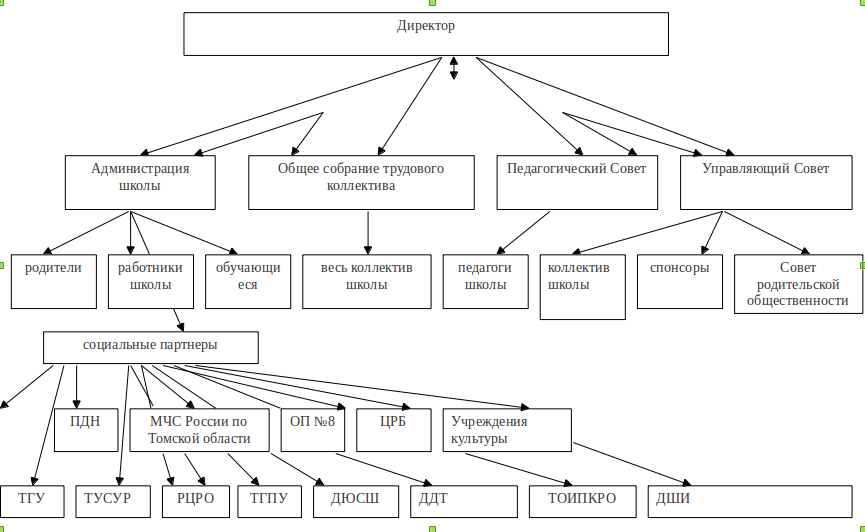 Таблица 2.Контактная  информация ответственных лицМБОУ «ЗСОШ»Таблица 3.Состав Управляющего совета  МБОУ «ЗСОШ»Общее собрание трудового коллектива школы - высший орган управления школой, объединяющий всех работников школы. (см. рисунок 1)Педагогический совет школы - орган управления школой, объединяющий педагогических работников школы, создан с целью совершенствования образовательного процесса, повышения профессионального мастерства и творческого роста педагогических работников.(см. рисунок 2)Для координации работы педагогов школы используются методические объединения (МО)  учителей, выбираются руководители МО, которые осуществляют организацию работы согласно задачам, поставленным перед школой на учебный год. Деятельность МО в свою очередь курируют заместители директора, осуществляя мониторинг и контроль выполнения задач, стоящих перед МО и каждым учителем. (см. рисунок 2)Родительский комитет школы состоит из 2 представителей от каждого класса (председатель родительского комитета класса и его заместитель) и обеспечивает общественное участие в организации работы школы, образовательном и воспитательном процессах, укреплении материально-технической базы.Ученическое самоуправление в школе организовано по модели «Парламентская демократическая республика ШАНС» с законодательным выборным органом – Парламентом и исполнительным органом – Правительством во главе с Президентом. На время учебного года школа становится единым государством, а все обучающиеся  - «жителями»  этого государства, которое состоит  из классов-городов. В каждом городе есть свой мэр, другие представители городской власти. Классы-города живут по законам, изложенным в Положении об органах ученического самоуправления, выстраивая свою работу в соответствии с общешкольным планом воспитательной работы. В конце первой четверти проходит презентация классов-городов, ребята представляют свои коллективы, используя интересные интерактивные формы.Директор школы  осуществляет руководство учреждением, в соответствии с должностными обязанностями  и несет ответственность перед обучающимися, их родителями (законными представителями), работниками учреждения, Учредителем за результаты своей деятельности в соответствии с функциональными обязанностями, предусмотренными квалификационными требованиями, трудовым договором, и Уставом учреждения. (см. таблица 2)Рисунок 2. Организационная структура методического обеспеченияМБОУ «Зырянская средняя общеобразовательная школа»Зырянского района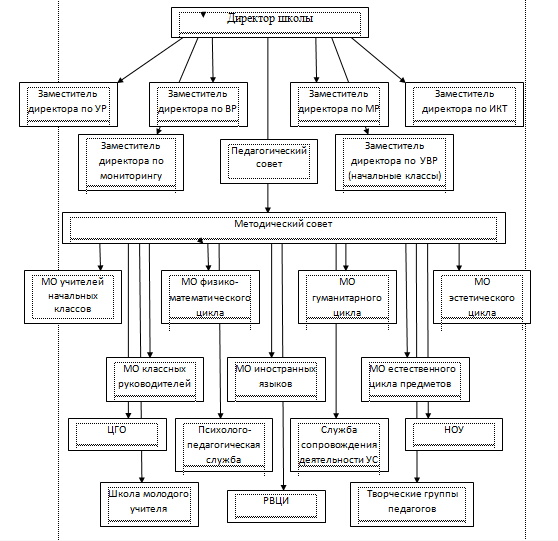 Раздел 2. Особенности образовательного процесса2.1. Характеристика образовательных программ по ступеням обучения   Одна из главных задач педагогического коллектива школы — создание  условий для развития и воспитания личности обучающегося, его творческого потенциала с учетом возрастных особенностей в атмосфере комфортного, благополучного психологического и социального климата, на принципах гуманистического подхода в образовании. Поэтому учебно-воспитательный процесс в 2014-2015 учебном году строился на основе изучения личности и анализа динамики развития каждого обучающегося, создания соответствующих условий для удовлетворения его растущих  потребностей и активного участия в жизни школы и социума.В школе осуществляется разноуровневое обучение, разрабатываются наиболее эффективные технологии образования. В связи с этим в школе действует следующая структура модели образовательного учреждения :      _    дошкольное обучение;I ступень – начальное общее образование (общеобразовательные классы);II ступень - основное общее образование  (общеобразовательные классы);III ступень - среднее общее  образование: социально - гуманитарный профиль, информационно - технологический профиль, химико - биологический профиль.Учебный план МБОУ «Зырянская средняя общеобразовательная школа» разработан на основе федерального компонента государственного стандарта общего образования,  БУП – 2004, БУП образовательных учреждений Томской области.    Дошкольное обучение  реализуется в соответствии с Программой воспитания и обучения в детском саду под редакцией М.А.Васильевой, утверждённой Министерством образования и науки РФ,  «Программой обучения и воспитания детей с фонетико-фонематическим недоразвитием речи» под редакцией Т.Б. Филичевой,  Программой развития и воспитания детей в детском саду «Детство» под редакцией Т.И. Бабаевой. «Развитие речи, ознакомление с окружающим» по программе «Воспитание обучение в детском саду» под редакцией Васильевой, «Радуга» под редакцией Т.Н.Дороновой.Направлено на развитие устной речи, овладение родным языком, коммуникативных способностей в общении со сверстниками и взрослыми. Раскрытие современных представлений  о себе, обществе, природе.«Грамота» по программе «Воспитание обучение в детском саду» под редакцией Васильевой.Направлена на развитие фонематического слуха, совершенствование владения грамматическим строем языка. Усвоение традиционных форм, чередований в основах, усложнение структуры предложения, составлять их из отдельных слов. Учить  способам словообразования, разбирать слова на слоги, ставить ударения. «Математика» по программе «Воспитание обучение в детском саду» под редакцией Васильевой, «Истоки» под редакцией Т.И.Алиевой.Учит  сравнивать предметы по величине, устанавливать количественные и пространственные отношения. Усваивать геометрические эталоны. Математика дает огромные возможности для развития интеллектуального мышления, уровень которого определяется усвоением детьми исходных математических представлений и понятий, как счёт, число, измерение, величина, геометрические фигуры, пространственные отношения. Формирование у детей математического мышления – сравнение, анализ, рассуждения, обобщение, умозаключение.«Изобразительное искусство» по программе «Воспитание обучение в детском саду» под редакцией Васильевой, «Истоки» под редакцией Т.И.Алиевой.В рисовании, конструировании, лепке, аппликации решаются задачи совершенствования навыков предметного и сюжетного изображения, также создания декоративных композиций по замыслу. Расширение знаний об изобразительном искусстве, обогащение представлений о предметах и явлениях действительности. Развитие речи позволяет учить ребёнка аргументированной и развёрнутой оценке изображений, созданных как им самим, так и его сверстниками, при этом следует обращать внимание на сообразительность и уважительное отношение к работам товарищей, а также воспитывать стремление помочь друг другу. Развивать представление о разнообразии цветов, оттенков, опираясь на окраску предметов и обучая детей созданию цветов и оттенков. Знакомить детей с народным декоративно-прикладным искусством. Развить мелкую моторику, умение работать с различными материалами и инструментами. Воспитывать эстетический вкус.«Экологическое воспитание» по программе «Воспитание обучение в детском саду» под редакцией Васильевой, «Детство» под редакцией В.И.Логиновой.Ознакомление детей с природой обогащает детское творчество  новым содержанием, углубляет нравственно – эстетические чувства, вызывает стремление беречь и охранять природу, ухаживать за животными и растениями. Систематическое и последовательное знакомство с окружающим миром развивает речь, память, мышление, воображение и способствует всестороннему развитию ребенка.«Физическое развитие» по программе «Воспитание обучение в детском саду» под редакцией Васильевой, «Детство» под редакцией В.И.Логиновой.Полноценное физическое развитие дошкольника – это прежде всего правильное и своевременное формирование двигательных умений и навыков, развитие интереса к различным доступным ребенку видам движений, воспитание положительных нравственно-волевых черт личности. Успешное решение этой задачи возможно лишь при комплексном использовании средств физического воспитания, природных факторов, гигиенических мероприятий, физических упражнений, а также при совместных усилиях детского сада, семьи, общественности. Необходимым условием укрепления здоровья детей является постоянное соблюдение двигательного режима. Он включает как организованные формы занятий физическими упражнениями (физкультурные занятия, подвижные игры, спортивные праздники), так и свободную двигательную активность.«Музыкальное воспитание» по программе «Воспитание обучение в детском саду» под редакцией Васильевой, «Ладушки» под редакцией И.М.Каплуновой.Музыкальное воспитание – это целенаправленное формирование личности ребенка путем воздействия музыкального искусства – формирование интересов, потребностей, способностей эстетического отношения к музыке.Музыкальное развитие – это результат формирования ребенка в процессе активной музыкальной деятельности. Музыкальные занятия включают чередование различных видов деятельности (пения, ритмики, слушание музыки, игры на детских инструментах) и обеспечивают тем самым разностороннее развитие музыкальных способностей у детей.I ступень – начальное общее образование (общеобразовательные классы) В начальной школе 15 классов комплектов.  Обучение осуществлялось по 3 программам: «Школа 21 век» (1Б, 2А классы), «Перспективная начальная школа» (1А, 1В, 1Г, 2Б, 2В, 3А, 3Б, 3В, 4А, 4Б, 4В, 4Г  классы), 3К класс обучался по специальной (коррекционной) программе VIII вида. Все программы утверждены Министерством образования РФ и в полной мере соответствуют достижению прочного усвоения базовых знаний в соответствии с имеющимися стандартами образования.Общая цель обучения – формирование ведущей для этого возраста деятельности. Цель учителя начальной школы – не просто научить ученика, а научить его учить самого себя, т.е. учебной деятельности; цель ученика при этом – овладеть умениями учиться.В данных учебно-методических комплектах реализованы следующие идеи:1. Обучение строится с учетом психологических особенностей и возможностей младшего школьника, его индивидуальности и способностей;Методика изучения каждого учебного предмета ориентируется на общее развитие ребенка, формирование учебной  деятельности, восполнение его духовной и эмоциональной культуры;Обучение строится на основе дифференциации, позволяющей учитыватьиндивидуальный темп продвижения трудности, обеспечить поддержку его способностей.Учебный план начальной школы обеспечивает введение в действие и реализацию требований стандарта и определяет Общие рамки содержания образования и требования к его усвоению.Организацию образовательного процесса.Механизм его реализации за счет введения учебных курсов, обеспечивающих целостное восприятие мира, системно-деятельного подхода и индивидуализации обучения.Структуру обязательных предметных областей: Филология (русский язык, литературное чтение, иностранный язык)Математика и информатика (математика)Обществознание и естествознание (окружающий мир)Основы религиозных культур светской этики (модули «Основы мировых религиозных культур», «Основы православной культуры» Искусство (музыка, ИЗО)Технология (технология)Физическая культура (физическая культура)Перечень направлений внеурочной деятельности:Спортивно-оздоровительное Духовно-нравственноеСоциальноеОбще-интеллектуальноеОбще-культурноеУчебное время, отводимое на изучение предметов обучения.Общий объём нагрузки и максимальный объём аудиторной нагрузки обучающихся         Учебный предмет иностранный язык (английский и немецкий) изучается со 2 класса по 2 часа в неделю. Учебный предмет Окружающий мир изучается  с 1 по 4 класс по 2 часа в неделю. Это интегрированный курс, содержащий развивающие модули и разделы социально-гуманитарной направленности, а также элементы основ безопасности жизнедеятельности.           Один класс школы обучается по программе специальных (коррекционных) образовательных учреждений VIII вида. Учебный план составлен на основе Базисного учебного плана специальных (коррекционных) образовательных учреждений, классов VIII вида и позволяет выполнить требования государства, предъявляемые к специальному федеральному государственному образовательному стандарту для детей с ограниченными возможностями здоровья. Учебный план состоит из трёх частей: федерального компонента, регионального и школьного. В федеральную часть включены образовательные области и соответствующие им учебные предметы, наиболее важные для развития и коррекции познавательной деятельности учащихся с ОВЗ.  В этой части особое внимание уделяется связной устной и письменной речи, усвоению элементарных основ математики, предметов из естествоведческого и обществоведческого циклов. В региональную – музыка, а в школьный компонент – ЛФК, ритмика, логопедическая коррекция, игра.В основе реализации внеурочной деятельности лежит смешанная модель (модель дополнительного образования, оптимизационная модель, инновационно-образовательная модель), соответствующая внутренним возможностям и внешним ресурсам школы. Содержание занятий, предусмотренных в рамках внеурочной деятельности, формируется с учётом пожеланий обучающихся и их родителей (законных представителей).        В начальной школе широко используются различные виды коррекционной работы с обучающимися (в том числе с детьми с ОВЗ) под руководством психолога, дефектолога и логопеда школы.    II ступень - основное общее образование  (общеобразовательные классы)Учебный план для \/ - 1Х  классов устанавливает 5 – летний нормативный срок освоения государственных образовательных программ основного общего образования. Продолжительность учебного года  от 34 до 35 учебных недель (без учета экзаменационного периода).  «Информатика и информационно-коммуникационные технологии (ИКТ)» вводится с VIII класса  как самостоятельный учебный предмет инвариантной части. В 5, 6  классах как компонент вариативной части образовательного учреждения, в 7 классах как компонент дополнительного образования. Учебный предмет «Биология» в V-VI классе  изучается по 1 часу в неделю.Учебный предмет «Обществознание» изучается с V по IX класс.  Учебный предмет является интегрированным, построенным по модульному принципу и включает следующие содержательные разделы: «Общество», «Человек», «Социальная и духовная сфера», «Политика», «Экономика» и «Право». Учебный предмет «География» сокращен на 1 час   за счет объединения преподавания физической и экономической географии в единый синтезированный учебный предмет, перевода части его содержания (элементы экономико-политического содержания) в учебный предмет «Обществознание».Учебный предмет «Искусство» изучается и в IX классе. Таким образом, преподавание данного учебного предмета стало непрерывным. Учебный предмет «Технология» построен по модульному принципу с учетом возможностей образовательного учреждения и потребностей региона. В качестве модуля в рамках предмета «Технология» в VIII классе  вводится «Черчение и графика». Учебный предмет «Основы безопасности жизнедеятельности» вводится на ступени основного общего образования. На его освоение отведен 1 час в неделю в  VIII,  классах, 0,5 часа - в 6,7, 9-х классах.  Часть традиционного содержания предмета, связанная с правовыми аспектами военной службы, перенесена в учебный предмет «Обществознание».На преподавание учебного предмета «Физическая культура» в связи с приказом Министерства образования и науки Российской Федерации «от 30» августа 2010 г. № 889 отводится 3 часа. В структуре вариативной части учебного плана на второй ступени обучения изучаются следующие предметы.5 класс – информатика 1 час;6 класс – Экология Томской области (1 час), ОБЖ и культура здорового образа жизни (0,5 час), информатика — 0,5 час, математика — 0,5ч;7 класс -  Экология Томской области  (1 час), ОБЖ и культура здорового образа жизни (0,5 час), геометрия — 0,5 часа, реальная математика 7в — 0,5 часа, введение в правоведение 7б — 0,5 часа, русский язык 7а, 7г — 0,5 часа;8 класс – «география Томской области» включена модулем в учебный предмет «география»; основы социализация личности (включая планирование карьеры)-1 час;9 класс - география Томской области (0,5 час); ОБЖ и культура здорового образа жизни (0,5); Основы социализация личности (включая планирование карьеры)-1 час.Учебный предмет «Основы социализации личности и планирования карьеры»  ориентирован на психолого-педагогическое сопровождение самоопределения обучающихся, их подготовку к осознанному выбору профиля. Предмет   включает следующие аспекты: самопознание, изучение окружающего социального пространства, образовательное пространство населенного пункта (региона), рынок труда и  социально-экономической особенности региона, выбор профессии и планирование карьеры. Данный курс на основе концепции предпрофильного образования является обязательным и включает разделы профдиагностики и профконсультирования.	В рамках предпрофильной подготовки вариативная часть учебного плана  (компонент образовательного учреждения)    используется:для углубленного изучения предметов федерального компонента;на факультативные курсы по выбору учащихся;на    организацию    индивидуальной    и    групповой    работы,    в    том    числе для коррекционных занятий, организации проектной и исследовательской работы.Часы компонента образовательного учреждения распределились следующим образом:9 класс — практикум по математике (0,5 час), практикум по русскому языку — 0,5 часа;   III ступень - среднее общее образование: социально - гуманитарный профиль, информационно - технологический профиль, химико - биологический профиль.Региональный базисный учебный план для старшей ступени общего образования разработан в соответствии с Концепцией профильного обучения. Профильное обучение – средство дифференциации и индивидуализации обучения, которое позволяет за счет изменений в структуре, содержании и организации образовательного процесса более полно учитывать интересы, склонности и способности обучающихся, создавать условия для образования старшеклассников в соответствии с их профессиональными интересами и намерениями в отношении продолжения образования. При этом существенно расширяются возможности выстраивания обучающимся индивидуальной образовательной траектории.Региональный базисный учебный план для X-XI классов имеет двухуровневую структуру федерального компонента государственного стандарта общего образования: базовый уровень и профильный уровень. Следовательно,  учебные предметы в учебном плане  представлены на базовом и профильном уровнях.Базовые общеобразовательные учебные предметы – учебные предметы федерального компонента,  обеспечивающие завершение общеобразовательной подготовки обучающихся. Федеральный базисный учебный план предполагает функционально полный, но минимальный их набор. Обязательными базовыми общеобразовательными учебными предметами являются: «Русский язык», «Литература», «Иностранный язык», «Математика», «История», «Физическая культура», а также интегрированные учебные предметы «Обществознание (включая экономику и право)» и «Естествознание». Остальные базовые учебные предметы изучаются по выбору.  Профильные общеобразовательные учебные предметы – учебные предметы федерального компонента повышенного уровня, определяющие специализацию каждого конкретного профиля обучения. Так,  «Химия», «Биология», «математика» являются профильными учебными предметами в химико-биологическом профиле; «Литература», «Русский язык»; «История», «Обществоведение»  – в социально- гуманитарном профиле; «Физика», «Информатика», «Математика» - в информационно-технологическом профиле.С учетом возрастающей роли русского языка в многонациональном федеративном государстве и обязательности экзамена по этому предмету при поступлении в любой вуз, учебный предмет «Русский язык» изучается в объеме 70 часов на базовом уровне в информационно-технологическом профиле и химико-биологическом профиле и 70 часов за счет компонента образовательного учреждения и 210 часов в социально-гуманитарном профиле за два года обучения.Учебный предмет «Иностранный язык» изучается  в объеме  3-х часов в неделю, что позволяет реализовывать задачу: «обеспечения освоения выпускниками школы иностранного языка на функциональном уровне» Интегрированный учебный предмет «Обществознание» на ступени среднего (полного) общего образования на базовом уровне в информационно-технологическом профиле и химико-биологическом профиле включает разделы «Экономика» и «Право», которые  преподаются  в составе данного предмета. В социально-гуманитарном профиле   «Обществознание», «Экономика» и «Право»  изучаются как самостоятельные учебные предметы.На преподавание учебного предмета «Физическая культура» в связи с приказом Министерства образования и науки Российской Федерации «от 30» августа 2010 г. № 889 отводится 3 часа. Часы, отведенные на компонент образовательного учреждения, используются для увеличения количества часов, отведенных на преподавание базовых и профильных учебных предметов федерального компонента, что позволяет поддерживать изучение смежных учебных предметов на профильном уровне или получать дополнительную подготовку для сдачи единого государственного экзамена.При проведении занятий по «Иностранному языку»,  а также по «Информатике и ИКТ» осуществляется деление классов на две группы.В вариативную  часть учебного плана 10-11 классов включен практикум по литературе для  подготовки к итоговому сочинению (изложению), 10 ХБП — 1час, 11ХБП-0,5часа, 10, 11 СГП-0,5 часа, в 10,11 ИТП практикум по литературе по ), по 0,5 часа из часов дополнительного образования.В целях сохранения преемственности  учебного плана на старшей ступени обучения вводятся  предметы «Основы безопасности жизнедеятельности и культура здоровья», в рамках которого изучаются основы военных знаний. В 10 классе по окончании учебного года проводятся 5-дневные сборы для юношей. Организация учебных сборов  осуществляется   на базе образовательного учреждения.2.2. Дополнительные образовательные услуги	  	Школа работает в режиме сочетания базового школьного образования с дополнительным образованием. Основное предназначение дополнительного образования - удовлетворение постоянно изменяющихся социально-культурных и общеобразовательных потребностей детей. Это, в свою очередь, позволяет замкнуть весь учебный процесс на личностном развитии, комплексно охватить и развить каждого ребёнка в соответствии с его талантами и желаниями. 
	Целью дополнительного образования является максимальное самовыражение и социальная адаптация каждого ребёнка, формирование духовно-богатой, свободной, физически здоровой, творчески мыслящей личности, ориентированной на высокие нравственные ценности. Система дополнительного образования представлена кружками, секциями, групповыми занятиями по выбору. Обучающимся предложены кружки и объединения художественно-эстетического направления, эколого-биологического, социально-педагогического, физкультурно-спортивного и военно-патриотического направления. Таким образом, свобода выбора объединений по интересам, неформальное общение, отсутствие жёсткой регламентации делают дополнительное образование привлекательным для учащихся любого возраста. Оно имеет значительный педагогический потенциал и выступает зачастую главным фактором жизненного выбора. В процессе такого образования возможно создание ситуации успеха для любого ученика, что благотворно сказывается на формирование личности детей и подростков.  Дополнительное образование даёт возможность сочетать досуг с различными формами образовательной деятельности, решая проблему занятости детей, профилактики их девиантного поведения. Программы дополнительного образования формируются по запросам обучающихся, с учётом их возрастных особенностей и наклонностей и отвечают социально -образовательному заказу. Обучающимся   школы предоставлен широкий выбор для получения дополнительного образования через кружки, секции, объединения, центры. Дополнительное образование организовано по следующим направлениям:       Социально-педагогическое направление:Образовательные программы:- «Юный инспектор дорожного движения» - программа, направленная на активизацию активной, гражданской позиции, пропаганду БДД;  - «Школа журналиста», «СМИ-центр» - данные программы являются профориентироваными, так как в ней обучающиеся получают профессиональную пробу журналиста, а также работа в школьной газете «Школьные вести»;- «Социальное проектирование» - На занятиях по социальному проектированию школьники получают опыт деловых взаимоотношений, установления сотрудничества, вовлекаются в общественно полезную и социально значимую деятельность; - «Школа деловых коммуникаций», «Познай себя», «Учимся успешному общению»«Школа вожатых» развитие коммуникативных качеств и лидерского потенциала направлены программы;- «Дорога добра»;      -     эколого-биологическое направление:кружок «Юный лесовод» для обучающихся, интересующихся вопросами экологии и желающих получить опыт научно-исследовательской деятельности.      -     художественно-эстетическое направление: образовательные программы кружков «Вокал», «ШИК», направлены на развитие художественного вкуса, формирование эстетической культуры, раскрытие творческих способностей обучающихся.      -     спортивно-оздоровительное направление:представлено образовательными программами по футболу и волейболу. Данное направление ориентировано на формирование у школьников признания ценности здоровья, ответственности за сохранение и укрепление здоровья, расширение знаний и навыков по физической культуре. В настоящее время в школе активно развивается женский футбол.     -      гражданско-патриотическое направление:представлено клубами «Поиск» программа которого позволяет формировать и развивать у обучающихся чувство патриотизма, любви к малой и большой Родине, ответственности перед своей семьёй и народом.Программы «Школа журналиста», «СМИ-центр», «Социальное проектирование», «Школа деловых коммуникаций» входят в состав ЦГО «Родничок», существующего на базе школы около десяти лет. Цель Центра гражданского образования «Родничок» – формирование у детей и подростков правовой и политической культуры, активной жизненной позиции и гражданской ответственности за свой личный выбор, а также приобретение общественно полезного опыта.  К основным направлениям деятельности Центра относятся:обучение слушателей по образовательным программам и модулям;участие в образовательных событиях на различном уровне;организация и проведение районных мероприятий;сетевое взаимодействие в рамках реализации образовательной программы Центра;подготовка школьных управляющих.Программа ЦГО  имеет социально-правовую направленность и включает  различные образовательные программы и модули, которые в среднем рассчитаны на 8-17 часов. Слушатель в Центре имеет возможность в течение года пройти обучение сразу по нескольким курсам, заинтересовавшим его. Кроме того, обучение в Центре не ограничивается одним годом обучения, программа является модульной.Таким образом, в 2014-2015 учебном году в школе работало: 15 кружков, научное общество школьников «Юный исследователь», 2 детских общественных объединения («Фантазеры» - 5-8 классы, «Юные инспектора дорожного движения» 4-8 классы), Центр гражданского образования «Родничок».       В общей сложности в творческих объединениях, спортивных секциях, кружках различной направленности занимались около 48% обучающихся школы. В результате в творческих конкурсов, спортивных соревнований разного уровня обучающиеся школы показали высокие результаты, завоевав звания победителей, призеров и дипломантов. 	Всего же дополнительным образованием охвачено около 60 % обучающихся. Кроме нашей школы обучающиеся могут получить дополнительное образование у социальных партнёров школы -  в ДШИ, ДЮСШ, ДДТ, ДДиТ, Центре культуры «Радуга» (всего 20% обучающихся).Внеурочная деятельность	В настоящее время в связи с переходом на новые стандарты второго поколения происходит совершенствование внеурочной деятельности – то есть, образовательной деятельности, осуществляемой в формах, отличительных от классно-урочной и направленной на достижение планируемых результатов освоения основной образовательной программы основного общего образования.Внеурочную деятельность в 5 классах нашего общеобразовательного учреждения в 2014-2015 году реализовывается за счет внутренних ресурсов и сетевого взаимодействия с учреждениями дополнительного образования, культуры и спорта.В результате опоры на традиции и положительный опыт организации внеурочной деятельности начальной школы сложилась оптимизационная модель. Преимущества этой модели состоят в предоставлении широкого выбора для ребёнка целого спектра направлений объединений по интересам, возможности свободного самоопределения и самореализации ребёнка, привлечении к осуществлению внеурочной деятельности квалифицированных специалистов, а также практико-ориентированная и деятельностная основа организации образовательного процесса, присущая дополнительному образованию детей.В 2014-2015 учебном году внеурочной деятельностью были охвачены обучающиеся с 1-5-ый класс по основным пяти направлениям общекультурное, общеинтеллектуальное, социальное, спортивно-оздоровительное, духовно-нравственное (примеры программ: «Солист», «Робототехника», «За ЗОЖ», «Занимательная математика» и т.д.). Формой представления результатов внеурочной деятельности предусмотрено индивидуально каждой программой, например, отчетный творческий концерт, участие в районных соревнованиях, защита проекта.2.3. Организация изучения иностранных языков      В образовательном поле школы предметам языкового цикла отводится особое место, так как именно язык является универсальным средством передачи социокультурного опыта, инструментом общения в диалоге культур и цивилизаций современного мира.	Основная цель обучения иностранным языкам предполагает взаимосвязанное коммуникативное и социокультурное развитие школьников средствами иностранного языка и направлена, наряду с формированием и развитием билингвистической, и коммуникативной компетенции, на культуроведческое обогащение  школьников по принципу расширяющего круга культур, на развитие у обучающихся языковой культуры для описания реальной жизни на английском и немецком языках, формирование у учащихся представлений о диалоге культур как безальтернативной философии жизни, для которой должна быть характерна готовность к осмыслению социокультурного портрета стран изучаемого языка как части европейской цивилизации.  Иностранные языки – английский и немецкий изучаются в МБОУ «ЗСОШ»  начиная со 2 класса по 2 часа в неделю.  Обучение осуществляют педагоги высшей и первой квалификационных категорий: Иванова О.Л, Ёрхова Е.В., Малыхова О.В., Неустроева Д.С., Смолянинова Л.Ю., Сизенцева Н.Ю., Сидорова Е.Н.  Учебный предмет «Иностранный язык» на второй и третьей ступени образования изучается  в объеме  3-х часов в неделю, что позволяет реализовывать задачу: «обеспечения освоения выпускниками школы иностранного языка на функциональном уровне». Педагоги иностранных языков  систематически ведут большую работу по внеурочной деятельности среди обучающихся.  Так уже давно в школе прижилась добрая традиция празднования католического Рождества, Фестиваль «Дружба народов»,  ребята под руководством своих педагогов заранее готовятся к этим событиям, репетируют праздничное представление, разучивают стихи и песни на немецком и английском языках, готовят угощения для друзей. 2.4. Образовательные технологии и методы обучения, используемые в образовательном процессе   Педагоги школы  широко используют современные образовательные технологии, развивающие, интерактивные формы обучения как на уроках, так и во внеурочной деятельности: развивающее обучение, проблемно-диалоговое обучение, технологию критического мышления, технологию решения исследовательских задач проектные технологии, деловые, ролевые учебные игры, обучение в сотрудничестве, работу в группе, информационно-коммуникативные технологии, здоровьесберегающие технологии, обучение ведению портфолио обучающегося, интеграцию медиаобразования в образовательный процесс, технологию формирующего оценивания, а также образовательное событие -  как образовательную технологию.Сущность образовательного события заключается в том, что организуются специальные условия для детского действия, творчества, в результате которого учащимися создается определённый продукт; затем происходит усиление этого действия через рефлексию. Таким образом, полученный опыт, осмысленный и осознанный, превращается в средство для достижения новой цели. При этом любой из участников образовательного события – это действительно участник, а не зритель: у каждого – свои смыслы, своя деятельность, свои переживания, но поле выбора такое, что в выборе ограниченных (содержанием и временем) ресурсов ребёнок должен иметь неограниченные возможности. Совместная подготовка и проведение праздников – это особое образовательное событие, нацеленное на формирование актуальных надпредметных и личностных компетенций, творческое развитие личности каждого обучающегося. В школе сложился праздничный календарь, включающий традиционные народные, государственные и школьные праздники. Каждый из них предполагает свою программу, событийный ряд, формы вовлечения и мотивации,  например: неделя науки  в школе (реализация компетентностного подхода на уроках и внеурочной деятельности); программы  постановок к новогодним праздникам; праздничные мероприятия, посвящённые Дню Матери; День самоуправления; День защитника Отечества; праздничные мероприятия к  Дню 8 Марта, праздник Последнего школьного звонка, отчётные концерты школы, Фестиваль национальных культур и т.д. 2.5. Основные направления воспитательной деятельности   Разрабатывая Программу развития школы на период до 2016 года для организации воспитательного процесса мы выбрали определение Н.Е. Щурковой и под воспитанием понимаем - «целенаправленное, организованное педагогом-профессионалом восхождение ребенка к культуре современного общества, развитие у школьника способности жить в обществе и сознательно строить свою жизнь, достойную Человека».	Цель воспитания состоит в развитии у обучающихся  социальной и культурной компетентности личности, её самоопределении в социуме, в формировании человека-гражданина, специалиста-профессионала, семьянина-родителя.Воспитательный процесс в школе имеет следующие направления:Ориентация детей на вечные ценности: Человек, Семья, Земля, Труд, Знание, Культура, Отечество, Мир;Эстетическое воспитание – одно из ведущих путей гуманизации воспитания. Важно, чтобы у всех детей была возможность выразить себя в художественной деятельности (театр, рисование, пение, танцы, фольклор и другие виды дополнительного образования);Развитие досуговой деятельности – особая сфера жизни учащихся;Повышение роли игры в жизни школы;Развитие воспитательной системы через формирование воспитательного пространства в социуме, как педагогически целесообразно организованной среды, окружающей отдельного ребенка и множество детей (класса, школы, дома, двора, микрорайона,села);Развитие ученического самоуправления, деятельности детского общественного объединения, волонтерского отряда;Гражданско-правовое и патриотическое образование как одно из приоритетных направлений воспитательного процесса через сотрудничество с региональной сетью Центров гражданского образования и взаимодействие в социуме;8. Ориентация на здоровый образ жизни как условие  готовности в будущем выполнять  функции человека-гражданина, специалиста-профессионала, семьянина-родителя.Цель воспитательной работы школы в 2014 - 2015 году – создание воспитательного пространства школы, обеспечивающего развитие обучающегося как субъекта деятельности, как личности и как индивидуальности.Основные задачи развития воспитательной работы школы:адаптация обучающихся в социуме, развитие рефлексии собственного поведения для полноценного общения со сверстниками и взрослыми;воспитание гражданских и социальных компетентностей обучающихся;вовлечение родителей и общественности в учебно-воспитательный процесс классов и школы, поиск новых форм и методов работы с семьёй;развитие и совершенствование механизмов системы школьного самоуправления;развитие системы дополнительного образования обучающихся;формирование системы организации физкультурно-оздоровительной и спортивно-массовой работы;повышение компетенции и профессионального мастерства классных руководителей.		В рамках воспитательной системы педагогический коллектив школы решал проблемы индивидуализации воспитания за счет проектирования личности каждого ученика с учетом его способностей, дарований, интересов, состояния здоровья, формирования интереса всех к миру каждой личности. Для этого были разработаны новые проекты и другие формы организации внеурочной интеллектуальной и творческой деятельности учащихся, в комплексе развивающие интеллектуальные и творческие возможности, формирующие основу для развития мышления, с элементами самоуправления, соединяющие в едином движении детей, педагогов и родителей.		Так как в основу воспитательного процесса в школе положена педагогика поддержки, все программы, проекты, социально значимые события 2014-2015 учебного года были направлены на формирование мобильной и конструктивной позиции школьника, эффективного использования знаний, опыта совместной работы и личных  достижений.Рисунок 3.Важнейшие компоненты саморазвития      -определение	          - реализация                -организация	    - реабилитацияУже не первый год в практике работы школы -  внедрение региональных  сетевых социально направленных программ и проектов, направленных на поддержку развития  личности ученика. МБОУ «ЗСОШ» Зырянского района является базовой площадкой развития региональных проектов таких как «Развитие медиаобразования в базовых образовательных учреждениях Томской области на 2011-2016 годы», «Развитие государственно-общественного управления образованием Томской области на 2010-2015 годы», «Развитие социального проектирования в образовательных учреждениях Томской области на 2010-2015 годы», участником региональной сети Центров гражданского образования (ЦГО «Родничок»), центров детско-юношеских пресс-центров (газета «Школьные вести»). Ученическое самоуправление, позволяет школьникам брать на себя определенную часть ответственности за дела в школе, действует в соответствии с законами РФ и в соответствии с Уставом школы. Оно объединяет обучающихся с 5 по 11 класс.  Это игровая технология гражданского воспитания школьников в процессе реализации Программы «Я - Гражданин», направленная на развитие воспитательного пространства.В школе разработаны и реализуются программы: по профориентации обучающих «Дороги, которые мы выбираем», программа по профилактике безнадзорности и правонарушений среди несовершеннолетних «Здоровое поколение за здоровое будущее».   	 Ежегодно проходит плановая методическая и консультативная работа с классными руководителями.  Методическое объединение классных руководителей проводится один раз в четверть, а по необходимости чаще - рабочие совещания с классными руководителями. Тематика методического объединения классных руководителей – знакомство с актуаьными нормативно-правовыми актами, касающихся воспитательной работы,  «Правила профессионального такта в работе с родителями»,  «Проектирование содержания воспитательной работы с учащимися в современных условиях с использованием школьных комплексных целевых программ», и т. д. Классные руководители нашей школы - это, в большинстве своем, высококвалифицированные педагоги, имеющие большой педагогический стаж и опыт работы с учащимися. Среди них - победители и лауреаты районного конкурса «Самый классный классный», районного и областного конкурса «Учитель года». В этом учебном году состав классных руководителей школы пополнили молодые специалисты - ответственные, энергичные, они вносят свою добрую лепту в дело воспитания наших обучающихся о чем можно судить о планах воспитательной работы и о работе с классами.   	Неотъемлемое направление работы школы – работа с семьей. Школа и семья - два важнейших воспитательно-образовательных института, которые изначально призваны пополнять друг друга и взаимодействовать между собой. В течении года были проведены родительские собрания, разнообразные по формам (организационные, тематические, итоговые).  Среди прочих, особняком стоят общешкольные родительские собрания, на которых обсуждались вопросы: антитеррористической защищенности обучающихся, участие в итоговой аттестации по форме ОГЭ и ЕГЭ, а также вопросы психологического сопровождения при проведении ГИА.  Кроме тематических родительских собраний проходят консультационные дни, индивидуальные беседы с родителями по различным вопросам, связанным с обучением детей и организацией полноценной жизни классного коллектива. В начале учебного года в каждом классе был выбран родительский комитет во главе с председателем. Родители принимают активное участие в подготовке и проведении мероприятий в школе. На одном из заеданий Управляющего совета был вынесен вопрос о создании в 2015-2016 учебном году Родительского клуба «Родительский активист».Таблица 4.Учебный пландополнительного образованияМБОУ «Зырянская средняя общеобразовательная школа»Зырянского районана 2014-2015 учебный год Дополнительным образованием в школе охвачено более 60% обучающихся.     В рамках дополнительного образования совершается совместная работа школы, семьи и  социума, которая направлена на формирование базовой культуры личности и обеспечения каждому ребёнку условий для духовного, интеллектуального и физического развития, удовлетворения его творческих и образовательных способностей. Современное дополнительное образование - уникальная образовательная среда, имеющая самостоятельное социальное назначение.  Оно тесно связано с основным образованием, но отличается от него способом педагогического руководства деятельностью учащихся. Ребенок сам вправе выбирать вид  деятельности. Поэтому дополнительное образование решает несколько задач: выравнивает стартовые возможности личности, содействует выбору индивидуальной образовательной "траектории" ребенка, обеспечивает ему "ситуацию успеха", способствует самореализации личности ученика и педагога. В этом году дополнительное образование в нашей школе представлено  кружками и секциями. Кроме нашей школы обучающиеся могут получить дополнительное образование у социальных партнёров школы -  в ДШИ, ДЮСШ, ДДТ, ДДиТ, Центре культуры «Радуга».2.6. Организация специализированной (коррекционной) помощи детям 	В новых условиях современного образования необходимо обеспечить равные возможности для получения качественного образования различными группами обучающихся, включая детей с ограниченными возможностями здоровья. В школе созданы условия  для обучения по специальной индивидуальной программе развития детей с ограниченными возможностями здоровья.  Уже не первый год школа активно внедряет  в учебно-воспитательный процесс практику инклюзивного образования.  Для реализации данного направления в школе создана и достаточно продуктивно работает психолого-педагогическая служба. В её составе - специалисты высшей и первой категории: два педагога-психолога, социальный педагог, учитель-логопед, учитель-дефектолог.  Логопед и дефектолог оказывают помощь обучающимся, имеющим нарушения в развитии устной и письменной речи, обучающимся с ОВЗ, имеющими недостатки в психологическом развитии, которые препятствуют получению образования без создания специальных условий в освоении основных общеобразовательных и адаптированных программ. Здесь непременным условием успешной помощи ребёнку является взаимодействие логопеда с учителями, выработка системы единых требований к обучающимся, а также взаимодействие логопеда с родителями, пропаганда звуковой и речевой культуры. Педагог-психолог осуществляет профессиональную деятельность, направленную на сохранение психического, соматического и социального благополучия обучающихся в процессе воспитания и обучения, проводит консультативную работу с педагогическими работниками и родителями (законными представителями) по вопросам развития, обучения и воспитания детей в общеобразовательном учреждении. Социальный педагог - специалист, осуществляющий профессиональную деятельность, направленную на сохранение социального благополучия обучающихся в процессе воспитания и обучения, препятствует принятию решений, ущемляющих права обучающихся, взаимодействует с педагогическими работниками и родителями (законными представителями), специалистами системы профилактики в оказании помощи обучающимся,  проживающим в опекаемых и приемных семьях, находящимся в социально опасном положении.     В 2014 – 2015 учебном году 23 обучающихся, имеющих проблемы со здоровьем, на основании справок КЭК, обучались на дому. Из них трое занимались дистанционно.  Индивидуальный учебный план осуществлялся в соответствии с рекомендациями психолого- медико-педагогического консилиума школы и методического совета школы. Для обучающихся с ОВЗ разрабатывались адаптированные рабочие программы по изучаемым предметам, в соответствии с рекомендациями ПМПК. Для реализации дистанционного обучения в  базовой школе установлено рабочее место учителя: ноутбук, сканер, принтер, веб-камера, динамики, микрофон, колонки, пакет программного обеспечения. По месту жительства обучающихся организованы рабочие места с высокоскоростным Интернет-подключением, позволяющим в режиме on-line организовывать учебные занятия. Преимущество данной формы организации учебной деятельности заключается в том, что есть возможность организовать общение между учителем и обучающимся на расстоянии, в режиме реального времени обсудить проблемы, которые возникли во время обучения, есть возможность организации обратной связи между учеником и учителем при выполнении домашних заданий.  Но кроме преимуществ существуют и проблемы организации данной формы взаимодействия учитель-ученик. Не все дети способны обучаться дистанционно, особенно дети, которые обучаются в младших классах.  Поэтому необходимо заметить, что дети, которые обучаются дистанционно  в старших классах, более работоспособны, они более ответственные, целеустремленные и организованные в учёбе. Обучающиеся старших классов умеют пользоваться компьютером и правильно понимают этапы урока, ответственно относятся к выполнению домашнего задания, занимаются самообразованием. Пятый   год в школе работает коррекционный класс для детей с ОВЗ, имеющих интеллектуальные нарушения.  Преподаёт в классе — учитель-дефектолог Баринова В.В. Это опытный педагог, создающий детям не только комфортные  условия для получения образования, но  и условия для социализации их в жизни. Организация специализированной коррекционно-педагогической деятельности с обучающимися с  ОВЗ, направленной не только на преодоление трудностей в обучении, но и на создание необходимых условий для личностного роста и адекватной интеграции ребят в социум, помогает улучшить  их личностную динамику: они комфортно чувствуют себя в классе, школе, справляются с индивидуальными заданиями. В итоге - прослеживается  улучшение успеваемости учащихся с ОВЗ, рост уровня школьной мотивации за счёт результативности коррекционной работы. В прошедшем учебном году 130 обучающихся с ОВЗ получали образование в стенах нашей школы.2.7. Характеристика внутришкольной системы оценки качества   Внутришкольный контроль и руководство осуществляется директором школы и его заместителями: зам.директора по УР, зам.директора по методической работе, зам.директора по воспитательной работе, зам.директора по ИКТ. К внутришкольному контролю привлекались и руководители методических объединений школы.     В течение года в школе осуществлялся внутришкольный мониторинг. Проводился анализ итогов прошлого учебного года, отмечались мероприятия, выполненные полностью, частично выполненные и невыполненные. Проводился учёт статистических данных по итогам аттестации и повышения квалификации педагогов школы. Проходил смотр выполнения санитарно – гигиенических норм обеспечения учебно – воспитательного процесса. Осуществлялся контроль за учебными программами, проверялись календарно – тематические планы, раздаточные материалы. Осуществлялся контроль и за дозировкой домашнего задания, посещались уроки. Проводились административные контрольные работы, тесты, государственные экзамены, олимпиады, конкурсы. Проходил отчёт учителей по итогам четверти и года.   В прошедшем учебном году проводился  и тематический контроль за обеспеченностью обучающихся учебной литературой, состоянием школьной документации, контроль календарно – тематического планирования и учебных программ; календарно – тематического планирования кружков и спортивных секций; выполнение контрольных, проверочных, лабораторных и практических работ; организация повторения учебного материала за курс начальной школы в 5 – ых классах; организация работы кружков, секций; система работы учителей – предметников с тетрадями обучающихся; организация итогового повторения; посещаемость занятий обучающимися; работа с отстающими и «трудными»; уровень подготовленности первоклассников к обучению в школе; развития орфографической зоркости у обучающихся начальной школы; контроль техники чтения; работа над вычислительными навыками обучающихся начальной школы; готовность к новому учебному году; организация физкультурно – оздоровительной работы; состояние охраны труда и техники безопасности; обеспечение обучающихся горячим питанием.Формы контроляАдминистративный контроль: итоговый (на конец полугодия, года переводных классов);предварительный (перед экзаменами выпускных классов);промежуточный;итоговая аттестация выпускных классов.Методы контроля: наблюдение (посещение уроков);изучение документации;проверка знаний (срезы, тесты, контрольные, практические работы);анализ.Оценка реализации учебных программ, тематического планирования выявила их соответствие  образовательному минимуму по всем предметам, федеральный компонент образовательного стандарта реализуется полностью.В целях сохранения единого образовательного пространства, обеспечения преемственности преподавание ведется по учебникам, значащимся в федеральном перечне учебных изданий.Анализ классных журналов показал: обязательный минимум содержания образования выдерживается; практическая часть образовательных компонентов выполняется согласно календарно-тематическому планированию; уроки по региональному компоненту проводятся.На третьей ступени обучения (4 класса - 76 обучающихся) завершается общеобразовательная подготовка учащихся. Занятия велись по пятидневной учебной неделе. Школа ставит перед собой задачу – достижение каждым учеником функциональной грамотности и его подготовку к поступлению в ВУЗы и другие образовательные учреждения. На вторую половину дня намечены консультации и занятия по подготовке к ЕГЭ, на субботний день – довузовская подготовка. Таблица 5.СТАТИСТИКАУчебный план на 2014– 2015 уч.год выполнен, учебные программы пройдены. Все дети, обучающиеся на дому по состоянию здоровья, прошли курс обучения за соответствующий класс, программы и учебные планы надомного обучения выполнены. Важной является деятельность школы по вооружению обучающихся базовыми знаниями, по предупреждению неуспеваемости. Ежегодно в 10 класс нашей школы поступают более 40 % выпускников основной школы. В ВУЗы ежегодно поступают от 50 до 80 % выпускников средней школы.3. Условия осуществления образовательного процесса3.1. Режим работы      В отчётном учебном году обучение в школе велось в 37 классах - комплектах при средней наполняемости  20 человек.Режим работы школы:1- 4, 6 - 8 классы – пятидневная учебная неделя;5, 9, 10 -11 классы – пятидневная учебная неделя.Школа работала в  2 смены:1 смена: 1,2, 4, 5 - 11 классы Во вторую смену обучались  школьники 3-их классов.В 2014-2015 учебном году школа работает в режиме пятидневной учебной  недели, в две смены: 1 смена: 1,2, 4, 5 - 11 классы, во вторую смену обучаются школьники 3-их классов. Начало занятий 1 смены – 8-30; окончание учебных занятий — 15.00Начало занятий 2 смены – 13.00; окончание -  17.00Продолжительность академического часа в первом классе составляет 35 минут, в последующих классах – 45 минут. (Санитарно-эпидемиологические правила и нормативы СанПиН 2.4.2.№2821-10), «Санитарно-эпидемиологические требования к условиям и организации обучения в общеобразовательных учреждениях» зарегистрированные в Минюсте России 03 марта 2011 года).  В 1- 6 классах предусмотрена динамическая пауза.     Количество групп продлённого дня — 1, в ней количество обучающихся — 20.Время работы кружков, неаудиторных занятий, секций, индивидуальных консультаций : с 15-00 до 18-00 часов.     Занятия в школе проводятся в 37 учебных кабинетах.   Учащиеся 5-11 классов занимаются в режиме кабинетной системы, которая соответствует требованиям СанПиНа и целям образовательного процесса;      Учебная нагрузка  соответствует реальному уровню развития личности в УВП; максимальный объем учебной нагрузки обучающихся соответствует максимально допустимому количеству часов;     Перегрузка на учебных занятиях отсутствует;     Санитарно-гигиенический режим в школе соответствует нормам Сан-Пин;. Домашние задания даются обучающимся с учетом возможности их выполнения и индивидуального подхода в обучении  на основе Санитарно-эпидемиологических правил и нормативов. Обучение в 1 классе ведется без домашних заданий.Распределение числа часов между различными предметами осуществляется  в соответствии с рекомендациями базисного учебного плана.Срок усвоения образовательных программ: начального общего образования – четыре года, основного общего – пять лет, среднего общего - два года. В работе с обучающимися школа руководствуется ФЗ «Об образовании», Типовым положением об образовательном учреждении, Уставом школы, методическими письмами и рекомендациями областного и районного управлений образований, внутренними приказами, в которых определён круг регулируемых вопросов о правах и обязанностях участников образовательного процесса.Учебный план школы на 2014 – 2015 учебный год был составлен для 1-4 классов на основе ФГОС,  для 5 классов на основе ФГОС, в режиме пилотной площадки, 6-11 классов на основании Регионального БУП - 2004 года. Он сохраняет в необходимом объёме содержание образования, являющееся обязательным на каждой ступени обучения. При составлении плана соблюдалась преемственность между ступенями обучения и классами, сбалансированность между предметными циклами, отдельными предметами. Уровень учебной нагрузки на ученика не превышал предельно допустимой. В учебном плане сохранены все предметы регионального компонента.В 2014 - 2015 учебном году занятия в основной и старшей школе проводились в одну смену. Школа работала по пятидневной рабочей неделе в 1-11 классах.  Продолжительность урока – 45 минут, перемены - 10, 15 минут. Во второй половине дня были организованы групповые, индивидуальные занятия, работа кружков. Тепловой режим соответствовал нормам.     Расписание учебных занятий составлено с учетом целесообразности образовательного процесса, создания необходимых условий для обучающихся разных возрастных групп, дневной и недельной динамики работоспособности. При анализе соответствия расписания учебному плану выявлено: расписание учебных занятий включает в себя все образовательные компоненты, представленные в учебном плане школы; включает расписание факультативных занятий.Прием в школу осуществляется:В дошкольное образование в первую очередь принимаются:дети из многодетных семей;дети граждан, подвергшихся воздействия радиации вследствие чернобыльской катастрофы;дети погибших (пропавших без вести), умерших, ставших инвалидами сотрудников федеральных органов  исполнительной власти и военнослужащих;дети судей, мировых судей;дети военнослужащих и сотрудников органов внутренних дел, Государственной противопожарной службы, уголовно-исполнительной системы, непосредственно участвовавших в борьбе с терроризмом на территории Республики Дагестан и погибших (пропавших без вести), умерших, ставших инвалидами в связи с выполнением служебных обязанностей;дети - инвалиды и дети, один из родителей (законных представителей) которых является инвалидом;дети сотрудников милиции;дети военнослужащих по месту жительства их семей;дети работающих одиноких родителей;дети обучающихся матерей;дети, находящиеся под опекой;дети безработных и вынужденных переселенцев;дети студентов;дети, родители (один из родителей) которых находится на военной службе.     Прием в 1 класс осуществляется на основании заявления родителей, копии  свидетельства о рождении и медицинской карты.В Учреждение принимаются лица, проживающие на территории  села Зырянского  и филиалов.                 Прием обучающихся в 2 - 11 классы осуществляется при предоставлении следующих документов: заявление родителей (законных представителей), копия свидетельства о рождении, личное дело учащегося и медицинская карта из предыдущей школы. Документами, определяющими уровень образования, полученного поступающими в Учреждение гражданами, прибывающими из других школ, является личное дело учащегося, заполненное в соответствии с установленными требованиями, и справка с текущими оценками.  Формирование 10-х классов проходит с учетом успешности обучения,наличия аттестата за курс основной школы, заявления, при необходимости успешного прохождения вступительных испытаний профильной направленности.3.2. Учебно-материальная база и оснащённость    Сегодня школа имеет современную материально-техническую базу: 4 компьютерных класса, все учебные кабинеты школы оснащены мультимедийным оборудованием, 7 интерактивных досок,  мультимедийная библиотека с выходом в ИНТЕРНЕТ, современное наглядное оборудование в кабинетах физики, химии, биологии, технологии. На базе школы работают районный ресурсный центр, центр развития детской одарённости «Формула успеха», консультационный центр по оказанию методической, диагностической и  консультационной помощи родителям, воспитывающим  детей дошкольного возраста на дому, психолого-педагогическая служба, детское общественное объединение «Фантазёры» и Центр гражданского образования, Обучающиеся школы имеют возможность получать дополнительное образование, занимаясь в различных кружках и секциях по интересам. В школе функционирует свой СМИ-центр (школьная газета), через которую освещается деятельность школы. Газета «Школьные вести» зарегистрирована на Всероссийском портале школьной прессы и распространяется на территории района.В 2011-2012 учебном году  по программе модернизации из средств субвенции было приобретено:7 комплектов классной мебели9 трехэлементных классных досок3 интерактивных доски14 ноутбуков15 проекторов6 шкафовспортивное оборудование (3 – тренажера, мягкий инвентарь)3.3. Организация школьного питания, медицинского обслуживания. Обеспечение безопасностиОрганизация школьного питания:   Обучающиеся нашего общеобразовательного учреждения получают горячие завтраки по классам согласно графику, составленному на текущий учебный год. Продолжительность перемен во время питания составляет 20 минут.    Контроль за  посещением столовой и учетом количества фактически отпущенных завтраков возлагается на классного руководителя. Проверка пищи на качество осуществляется ежедневно бракеражной комиссией и медицинским работником школы.Среднесуточные наборы продуктов для осуществления школьного питания  включают все необходимые школьникам группы продуктов, ассортимент которых может меняться только в пределах  рекомендуемого набора (в соответствии с Распоряжением президента РФ и приказом руководителя Федеральной службы по надзору в сфере защиты прав потребителя от 27.02 2007г. № 54)В школе обеспечивается санитарно-гигиеническая безопасность питания, соблюдаются все санитарные требования к состоянию пищеблока, поставляемым продуктам питания, их транспортировке и хранению, приготовлению и раздаче блюд, что подтверждено соответствующими документами. Школьная столовая рассчитана на 100 посадочных мест в основной школе и на 50 посадочных мест в начальной школе.  В настоящий момент охвачено горячим питанием 100 %  обучающихся школы.  Школьники получают завтраки и обеды, оплата за которые включает в себя родительскую доплату, а также дотационные средства, выделяемые местным и областным бюджетами. Ежегодно классными руководителями проводится большая, очень важная и плодотворная работа по организации горячего питания школьников (в том числе дотационного, а с ноября прошедшего учебного года  - ежедневного бесплатного двухразового питания детей с ОВЗ) На конец учебного года ежедневным  горячим питанием было охвачено 100% обучающихся школы, из них — 102 ребёнка с ОВЗ (двухразовое питание) и 340 обучающийся — дотационное питание (47%) Дотационным питанием охвачены обучающиеся из малообеспеченных семей.     Учитывая низкое качество природной питьевой воды, для обеспечения школьников качественной питьевой водой приобретено оборудование для очистки воды. Медицинское обслуживание и охрана здоровья обучающихся      Мы стремимся, чтобы наша школа, направленная на высокий уровень образования, была  ещё и местом объединения усилий педагогов и медицинских работников. В повышении эффективности обучения важны все составляющие: педагогические (нормирование нагрузки, новые образовательные технологии, позволяющие снизить нагрузку на детей, морально-психологический климат, новые формы обучения), медицинские (повышение резервов адаптации медицинскими и валеологическими методами).     Охрана здоровья обучающихся - одна из важнейших задач, стоящих перед медицинским и педагогическим персоналом школы. И здесь огромное значение имеет профилактика заболеваемости. Система лечебно-профилактических мероприятий осуществляется врачами-педиатрами из районной поликлиники и школьным фельдшером.   В школе оборудовано два  медицинских кабинета, которые оснащены медикоментозными средствами для оказания неотложной помощи, ростометром и весами для оценки физического развития, таблицами Сивцова для исследования остроты зрения, тонометрами для измерения артериального давления, процедурными столами, информационными таблицами, шкафами для медицинской документации. В медицинских кабинетах в качестве наглядной агитации имеются красочно оформленные информационные таблицы по инфекционным заболеваниям и «Уголки здоровья».    В целях формирования системы здорового образа жизни в школе разработана и реализуется комплексная целевая программа «Здоровье». В программу вошли системные мероприятия, способствующие валеологическому просвещению, формированию полезных привычек, укреплению психического здоровья обучающихся, оказанию первой медицинской помощи. В реализации данной программы активно участвуют врачи Зырянской центральной районной больницы (наши социальные партнёры), школьный фельдшер, учителя школы, специалисты психолого-педагогической службы школы. Они систематически проводят беседы и лекции о значении профилактических прививок, вреде курения, алкоголизма и наркомании, социальных аспектах этих привычек и заболеваний, о нормах личной гигиены в период полового созревания девочек и мальчиков, профилактике травматизма в школе и на уроках физической культуры, профилактике инфекционных заболеваний.    На уровень здоровья школьников и формирование здорового образа жизни существенное  влияние оказывает  использование в учебно - воспитательном процессе  здоровьесберегающих технологий. В данной работе задействован весь педагогический коллектив школы. Здесь предусмотрены следующие режимно-оздоровительные моменты:• ежедневное двукратное проветривание и влажная уборка школьных
помещений;• обязательные динамические паузы, физкультурные минутки на всех
уроках с 1-го по 6-й классы включительно;• проведение ежедневного спортивного часа в группе продленного дня;• отсутствие домашних заданий в 1-м классе;соблюдение дозировки  домашнего задания по всем предметам, школьной учебной    программы с учетом возрастных особенностей учащихся;организация дополнительных каникул в середине 3-й четверти для
обучающихся 1-го класса;соответствие расписания занятий санитарно-гигиеническим нормам и
требованиям.Расписание занятий строится с учетом хода дневной и недельной кривой умственной работоспособности обучающихся и оценивается по шкале И.Г.Сивкова (1975 г.), рекомендованной Санитарно-эпидемиологическими правилами и нормативами  СанПиН 2.4.2.№2821-10 и «Санитарно-эпидемиологическим требованиям к условиям и организации обучения в общеобразовательных учреждениях» зарегистрированными в Минюсте России 03 марта 2011 г.)Все обучающиеся  школы охвачены  профилактическими прививками, например,  от таких заболеваний как корь, паротит, столбняк, дифтерия. Девочки старших классов, не болевшие краснухой, прививаются живой вакциной. В  осенне-зимний период  педагоги школы и обучающиеся прививаются против гриппа.Помимо этого в школе ведётся контроль за состоянием естественного и искусственного освещения, воздушно-тепловых режимов, санитарным состоянием помещений, соблюдением персоналом и детьми правил личной гигиены, выполнением санитарно-гигиенических правил на пищеблоке, санитарным состоянием физкультурного зала, школьных учебных мастерских. Медицинский осмотр обучающихся в 2014-2015 учебном году показал: всего осмотрено 742 обучающихся. Из них:1 группа здоровья -61 обучающийся2 группа здоровья - 532 обучающихся3 группа здоровья - 147 обучающихся4 группа здоровья – 6 обучающихся.Выявлены группы занятий по физкультуре:основная группа — 510подготовительная группа — 230специальная группа — 5В 2014-2015 учебном году педагогический коллектив школы продолжил работу по реализации программы «Здоровье». Цель программы: укрепление и сохранение здоровья учителей и учащихся. В течение года администрацией школы будет вестись контроль за состоянием здоровья учащихся в динамике учебного дня. Осуществляться контроль за выполнением санитарно-гигиенических требований.Обеспечение безопасности    Реализованы мероприятия по созданию безопасных условий для организации учебного процесса в общеобразовательном учреждении. Все школьные автобусы, задействованные на подвозе, оборудованы системой спутниковой навигации «ГЛОНАСС».Во время учебно-воспитательного процесса организована охрана жизни и здоровья обучающихся. Ведется антитеррористическая защищенность обучающихся: установлена новая современная тревожная кнопка, выведенная на пульт дежурного вневедомственной охраны Зырянского РОВД, произведен монтаж пожарно-охранной сигнализации, который соответствует современным требованиям ГО МЧС. Каждую четверть проводятся учебные эвакуации совместно с МЧС района.   Школа обеспечивает всем обучающимся транспортную доступность и безопасность при перевозке к месту обучения.3.4.  Кадровый состав     Обеспечено ежегодное повышение квалификации педагогов и административного аппарата образовательного учреждения на всех уровнях образования. Достигнуто расширение информационного сетевого взаимодействия с областными и региональными образовательными учреждениями за счёт развития опорной информационной инфраструктуры.             По статистическим данным в 2014-2015 учебном году в школе и её филиалах работало 115 человек, из них:административный корпус – 13 человек учителя в ОУ –  65 человекдругие категории педагогических работников  в ОУ — 10 человекдругие категории педагогических работников - 30    В школе сложилась эффективная система работы с педагогическими кадрами. В основе работы - помощь в самореализации и принцип поощрения активности и творчества всех педагогов. Для этого учителя активно участвуют в семинарах школы, района, области, в работе школьных и районных МО, занимаются самообразованием, тем самым повышая свой методический уровень, что способствует осмыслению и развитию педагогического мастерства.Администрацией школы проводится систематическая целенаправленная работа по повышению профессиональной компетентности педагогических и руководящих работников. Доля педагогов, прошедших курсовую подготовку составляет 100%. На конец учебного года (30 мая 2015г):-высшую квалификационную категорию имеют 35 педагогов;-первую - 34 человек;-вторую и соответствие — 27 человек.       Мы гордимся тем, что сегодня в школе работают: 3 - Почётных работника образования, 3 - Отличника народного просвещения, 13 педагогов - победителей ПНПО, знак отличия «За заслуги в сфере образования III степени» имеют три педагога, 5 педагогов являются лауреатами премии Томской области в сфере образования, науки, здравоохранения и культуры.Таблица 6.Распределение педагогических и руководящих работников систем общего и дошкольного образования по стажу работы  (по состоянию на 01.09.2014г)   Средний возраст педагогов школы (с учётом филиалов) — 41 - 45 лет, поэтому основной задачей является обновление кадрового состава образовательного учреждения за счёт привлечения молодых специалистов.  В 2014-2015 учебном году в коллективе работало пять молодых специалистов.В 2015-2016 учебном году планируется продолжать работу по повышению квалификации учителей через систему курсов повышения квалификации и конкурсов профессионального мастерства.   Говоря о педагогическом коллективе школы, необходимо отметить высокий уровень профессионализма учителей, стремление к достижению высоких и стабильных результатов, постоянная работа по повышению квалификации, самосовершенствованию и саморазвитию. Коллектив школы -  это профессиональный коллектив с большим творческим потенциалом.4.  Результаты деятельности учреждения, качество образования4.1. Результаты Государственной итоговой аттестацииТаблица 7.Результаты пробных ( репетиционных)  экзаменов, декабрь 2014 годТаблица 8.Результаты пробных (репетиционных) экзаменов, март 2015 год
     Репетиционные экзамены 	проводились  совместно с ЦОКО в 2 этапа. Декабрьский этап пробного ОГЭ по математике показал, то все учащиеся допустили ошибки в заданиях части 1. Данный  факт объясняется тем, что программа по математике еще не пройдена полностью.  Мартовский этап  показал недостаточно серьезную подготовку учащихся 9-ых классов к итоговой аттестации. Ребята не учли, что математика оценивается по трем модулям: алгебра, геометрия и реальная математика. Самым трудным модулем оказалась геометрия, по количеству набранных баллов.В 11 классе наиболее трудными заданиями оказались задания на умение исследовать и выполнять действия с функциями и применять геометрический и физический смысл производной в решении задач. Много ошибок допустили по невнимательности.Цель проведения пробного ЕГЭ - научить учащихся оформлять бланки регистрации, бланки ответов; отработать процедуру организации и проведения ЕГЭ, проверить уровень усвоения учащимися материала за курс основной и средней школы. Таблица 9.	Таблица 9.Результаты итоговой ( государственной) аттестации 2015 год.Результаты ОГЭТаблица 10.Результаты ГВЭТаблица 11.Результаты экзамена по технологии ( коррекционный класс)Таблица 12.Результаты ОГЭ математика по классамДанная таблица показывает недопустимо низкую качественную успеваемость в УКП и Цыгановском филиале. Без УКП и филиала качественная успеваемость = 60,7%Таблица 13.Результаты ОГЭ русскому языку по классамВ данной таблице наблюдается низкая качественная успеваемость в Цыгановском филиале. Качественная успеваемость без УКП и филиала=83,26Таблица 14.Результаты ОГЭ предметы по выбору по классамТаблица 15.Результаты ЕГЭТаблица 16.Обучающиеся набравшие наивысшее количество баллов по  ЕГЭТаблица 17.Результаты ЕГЭ по классамИз данной таблицы можно сделать следующий вывод:-показатели выше районных и областных по следующим предметам: математика базовая, обществознание, история.-Выше районных: физика, география, биология.-Выше областных: химия.По результатам анализа экзаменов в формате ОГЭ, ГВЭ и ЕГЭ почти все обучающиеся продемонстрировали достижения уровня обязательной подготовки за курс основного общего и среднего общего  образования.  Исключение составляет 1 выпускник 9б класса, который не справился с экзаменом по математике. Возможность сдать экзамен по математике будет предоставлен в дополнительные сроки, в сентябре 2015 года.Результаты ГИА 2015 показали положительную динамику, результаты выше чем в прошлом учебном году. Выпускники с ОВЗ , сдавали выпускные экзамены в форме ГВЭ. Все успешно прошли испытание и получили аттестаты.  Выпускники обучавшиеся по программе 8 вида сдавали устный экзамен по технологии. Все успешно прошли испытание и получили свидетельства об окончании основной школы.Для выпускников 9-х, 11-х классов  обязательными предметам были русский язык и математика. Двое выпускников средней школы получили аттестаты особого образца и медали -  Поданева Елизавета 11а, золотая медалистка (классный руководитель Токарева Н.Г.), Николаева Александра 11б, серебряная медалистка ( кл. руководитель Сливкина Ю.В.).Результаты ГИА являются следствием упорной и кропотливой работы учителей, работающих в 9,11 классах, которые, не считаясь со своим, проводили систематическую работу по подготовке обучающихся к экзаменам как на уроках, так и внеурочное время. 4.2. Результаты мониторинговых исследований качества обучения муниципального и регионального уровней. Результаты внутришкольной оценки качества образования   В течение 2014 – 2015 учебного года в школе осуществлялся педагогический мониторинг уровня сформированности обязательных результатов обучения учащихся.В  соответствии с регламентирующими документами: планом  внутришкольного  контроля, Положением о региональном мониторинге качества образования в образовательных учреждениях общего образования Томской области и т.д. в школе проводился комплексный мониторинг знаний учащихся с использованием Символ – Теста и программы «Школьный клиент» с обработкой результатов в ЦОКО при ТОИПКРО.Мониторинг качества знаний учащихся проводился в 3 этапа: стартовый, рубежный и итоговый. На первом (стартовом) этапе  обучающиеся показали остаточные знания  по русскому языку и математике, в 10-х классах по предметам профильной направленности, за курс предыдущего класса. В 5-х, 10-х классах мониторинг проводили сотрудники ЦОКО ТОИПКРО,   учащиеся  подтвердили результаты обученности и качества знаний по русскому языку и математике на входном этапе. Результаты мониторинга представлены в таблицах:Таблица 18. Входной региональный мониторинг по математике и русскому языку 5, 10 классы.МатематикаЕсли данные таблицы сравнить с апрельским мониторингом 2014г в 4 классах, то стабильные результаты показали 5а,5б классы. Положительная динамика наблюдается в 5в классе. Отрицательная динамика наблюдается в Цыгановском филиале.Таблица 19.Региональная диагностическая работа по русскому языку (октябрь 2014)Если данные таблицы сравнить с результатами апрельского мониторинга 2014 года в 4 классах, положительная динамика наблюдается только в 5а классе, в остальных классах – снижение качества и обученности.Таблица 20.Итоги контроля за уровнем сформированности продуктивного чтения:Таблица 21.Административная контрольная работа по профильным предметамВходной контроль, контроль остаточных знаний за курс основной школы, показал допустимый и оптимальный уровень обученности обучающихся.Таблица 22.Региональная диагностическая работа по математике (октябрь 2014)Данная таблица показывает допустимый и оптимальный уровень обученности, средний уровень качества образования.Таблица 23.Региональная диагностическая работа по русскому языку (октябрь 2014)Данная таблица показывает оптимальный уровень обученности, но низкое качество.Таблица 24. Входной (стартовый) мониторинг октябрь 2014 года, математикаТаблица 25.Входной(стартовый) мониторинг октябрь 2014 год,  по русскому языку.Таблица 26.Промежуточный контроль (декабрь 2014)МатематикаТаблица 27.Русский языкТаблица 28.Региональный, муниципальный мониторинг (апрель 2015г)4 классы:Распределение заданий работы по уровням сложности. В работах представлены задания двух уровней сложности: базового и повышенного.Задания базового уровня проверяют сформированность знаний, умений и способов учебных действий, которые необходимы для успешного продолжения обучения на следующей ступени, способность использовать умения для решения простых учебных и учебно-практических задач. Оценка достижения этого уровня осуществляется с помощью стандартных заданий, в которых очевиден способ выполнения задания.Задания повышенного уровня проверяют способность выпускника выполнять такие учебные и учебно-практические задания в которых нет явного указания на способ их выполнения. Для выполнения таких заданий ученику необходимо самостоятельно выбирать один из изученных способов или создавать новый способ, транформируя их.Стандартом предусмотрено  применение уровневого подхода при оценке сформированности образовательных результатов, в том числе, и метапредметных. Соответственно, по результатам выполнения работы предполагается выделение базового уровня достижений как опорной точки при построении системы оценки и организации дальнейшей индивидуальной работы с учащимися. Относительно этой опорной точки можно выделить следующие уровни достижения планируемых результатов:недостаточныйпониженныйбазовыйповышенныйвысокий Уровень достижения планируемых результатов определяется на основе совокупной оценки выполнения заданий базового и повышенного уровня. Рекомендуемое распределение учащихся по уровню достижения планируемых результатов представлено в таблице 1.Таблица 29.Распределение учащихся по уровню достижения планируемых результатовНедостаточный и пониженный уровень показывают фрагментарную сформированность метапредметных умений. Как правило, достижение этих уровней свидетельствует об отсутствии систематической базовой подготовки, о том, что учащимся не освоено даже половины планируемых результатов, которые осваивает большинство обучающихся. Учащийся, не достигший базового уровня подготовки может испытывать серьезные трудности в дальнейшем процессе обучения, ему необходимы компенсирующие  занятия по освоению всего  спектра  метапредметных умений. Базовый уровень свидетельствует о том, что учащийся освоил круг базовых метапредметных умений, необходимых ему для дальнейшего обучения. При достижении данного уровня необходим анализ выполнения учащимся каждой группы заданий с  целью выявления трудностей в освоении тех или иных умений. По итогам проведенного анализа необходимо планирование и проведение соответствующей коррекционной работы. При дальнейшем обучении этих детей нужно уделить особое внимание формированию и развитию учебных действий планирования, контроля учебной деятельности, поиска разных решений учебной задачи, использования информации, представленной в разной форме.Повышенный  уровень показывает, что учащиеся  достаточно свободно владеют универсальными учебными действиями. Для учащихся, показавших повышенный уровень сформированности метапредметных умений, необходима разработка индивидуальных траекторий обучения, включающая работу по дальнейшему развитию компетенций. Эти учащиеся могут быть вовлечены в проектную деятельность по различным предметам, решению поисковых и исследовательских задач.Высокий уровень помогает выявить наиболее подготовленных учащихся, овладевших универсальными учебными действиями на уровне осознанного произвольного применения, а также обладают широким кругозором и умеют привлекать контекстную информацию для решения поставленных задач. Эти учащиеся ориентированы на углубленное изучение различных учебных предметов, поэтому целесообразно продолжить работу по поддержке у этих учащихся интереса к учебному процессу как в урочной, так и во внеурочной деятельности.Таблица 30.5 классы:По результатам данной таблицы мы можем сделать вывод: наблюдается положительная динамика как абсолютной успеваемости так и качественной.Таблица 31.10 классы:По результатам данной таблицы мы можем сделать вывод: наблюдается снижение абсолютной успеваемости(но уровень абсолютной успеваемости по прежнему остается оптимальным), качественная успеваемость имеет положительную динамику.Таблица 32.10 классы, профильные предметыДанная таблица показывает оптимальный уровень обученности.Низкое качество по информатики и истории. Достаточно высокое качество по биологии.Таблица 33.6 классы:Данная таблица показывает положительную динамику по математике абсолютной успеваемости 6а,6б и снижение качественной успеваемости.По русскому языку идет снижение абсолютной и качественной успеваемости, за исключением 6г класса.В 6а классе это можно объяснить тем, что длительное время учитель находился на лечении, замещение проводилось не в полном объеме.В свою очередь в 6б, 6в при снижении абсолютной успеваемости она остается на оптимальном уровне.Таблица 34.7 классы:Данная таблица показывает положительную динамику по математике и русскому языку обученности и качественной успеваемости.Результаты по истории показывают оптимальный уровень обученности, ниже результаты по географии в 7в классе.Таблица 35.8 классы:Таблица 36.Результаты регионального мониторинга по математике 4 классТаблица 37.Результаты регионального мониторинга по русскому языку 4 классТаблица 38.Результаты регионального мониторинга по метапредмету4 классТаблица 39.Основное и средние звено.Итоги контроля по русскому языку по классамТаблица 40.Итоги контроля по русскому языку (по параллелям)Таблица 41.Итоги по школеТаблица 42.Итоги контроля по математике по классамТаблица 43.Итоги контроля по математике (по параллелям)Таблица 44.Итоги по школеТаблица 45.Итоги контроля по географии, истории, физике, биологии, химии по классамПри анализе не учитывались результаты обучающихся по адаптированной программе 8 вида.По результатам промежуточной  (итоговой) аттестация 14 обучающихся 2-8, 10 классов  не справились с данным видом аттестации, остальные переведены в следующий класс. Обучающиеся не справившиеся с промежуточной (итоговой) аттестацией, имеющие неудовлетворительные отметки за год,  условно переведены в следующий класс. Им предстоит в сентябре 2015 года написать переводную административную работу, по результатам которой будет осуществлен перевод в следующий класс.4.3. Достижения обучающихся в олимпиадах, конкурсах, конференциях, фестивалях     В школьном этапе олимпиады приняло участие 332 обучающихся, из них 122 победителя и призера. Из победителей и призеров сформирована команда для участия в муниципальном туре Всероссийской олимпиады школьников по общеобразовательным предметам в составе 122 человек. Призерами и победителями Муниципального этапа Всероссийской олимпиады школьников среди обучающихся 7-11 классов стали 92, среди 9-11 классов 19 обучающихся. В течении учебного года обучающиеся принимали активное участие в очных предметных конкурсах, фестивалях и конференциях разного уровня, где показывали высокие результаты.Таблица 46.Список победителей и призеров обучающихся в предметной олимпиаде и других конкурсных мероприятиях в 2014 – 2015 учебном году.Таблица 47Список участников Регионального этапа всероссийской олимпиады школьников по общеобразовательным предметам в 2014 – 2015 учебном году.В минувшем году была продолжена работа по формированию навыков научно-исследовательских работ. 16 мая 2015 года на базе МБОУ «Зырянская СОШ» прошла очередная 6-я Областная открытая учебно-исследовательская конференция школьников «Юный исследователь». В конференции приняли участие не только школьники Зырянского района, но и другие районы области, включая г. Томск и г. Асино. Всего в мероприятии участвовало 123 учащийся, которые представили исследовательские работы в 15-ти секциях. Наиболее многочисленная делегация была представлена обучающимися Первомайского района из школ: МБОУ «Первомайская СОШ, МАОУ «Туендатская ООШ», МБОУ ООШ п. Новый, МБОУ Комсомольская СОШ, МБОУ Сергеевская СОШ, МБОУ Березовсеая СОШ, МБОУ Первомайский ЦДОД; МКОУ Тегульдетская СОШ;Свои работы представили обучающиеся Турунтаевской школы Томского района.По окончании работы конференции были определены Победители и Лауреаты 1 и 2 степени, а так же вручены Грамоты в различных номинациях.Каждый педагог получил Благодарственное письмо за работу по выявлению талантливых и одаренных детей.Самыми многочисленными были секция биологии, химии и экологии, на которой рассматривалось 18 учебно-исследовательских работ и секция начальные классы (4 класс), где рассматривалось – 15 работПо мнению жюри, самые актуальные и проблемные исследования были представлены на секциях: «Молодежные проблемы 21 века (здоровье, спорт, досуг)», «Современные межкультурные коммуникации (английский язык, немецкий язык)», «Исследования в науках естественно-математического цикла» (биология), «Историческое краеведение - «Мы Вам расскажем о войне».Орг. комитет конференции поблагодарил всех участников, пожелал творческого продолжения начатых исследований и пригласил на 7-ю конференцию, которая состоится в 2016году.Таблица 48.Результаты по итогам конференции обучающихся МБОУ «ЗСОШ»	В декабре 2014г на основании постановления и распоряжения Губернатора Томской области был объявлен конкурс на присуждение ежемесячной стипендии Губернатора Томской области обучающимися. Школа представила обучающегося 10 класса на данный конкурс Иванова Никиту, который стал ПОБЕДИТЕЛЕМ данного конкурса.	В марте 2015 года два обучающихся школы получили Свидетельства об участии в областном конкурсе на звание Лауреат премии Законодательной Думы Томской области. Это Малецкая Анастасия обучающаяся 9А класса (классный руководитель Фоменко И.П.) и Буйневич Владислав, обучающийся 9Б класса (классный руководитель Буйневич О.Н.)Большой процент обучающихся стали призерами и победителями в спортивных мероприятиях различного уровня. 	По результатам работы в профильных экологических сменах обучающийся нашей школы включен в состав делегации Томской области на Всероссийский съезд школьных лесничеств, который прошел с 28 июня 2015г по 07 июля в Крыму – Это Иванов Никита обучающийся 10 класса, который по результатам конкурсных мероприятий стал победителем в командном зачете. (педагог Фоменко А.И.) Наиболее важным для школы, Муниципалитета и области как и год назад (учитель Бирюков В.В. и инструктор по физической культуре Грязнов Ю.А.) стала победа наших обучающихся на областных соревнованиях «Президентские состязания» (учитель Сушилов Н.М. и инструктор по физической культуре Грязнов Ю.А.). Наши воспитанники достойно защитили честь школы, района, области на Всероссийских соревнования в г.Анапе.4.4. Данные о поступлении в учреждения профессионального образованияТаблица 28.Таблица 49.Поступление выпускников 2015 г.  в  учреждения профессионального образования4.5. Данные о достижениях и проблемах социализации обучающихся  	Профилактика правонарушений среди несовершеннолетних - одно из важнейших направлений воспитательной работы школы. Классные руководители проводят  большую разноплановую индивидуальную работу с теми обучающимися, которые пропускают уроки без уважительных причин, подвержены вредным привычкам. В рамках выполнения 120-ФЗ в школе имеется необходимая нормативная база по профилактике безнадзорности и правонарушений несовершеннолетних. Этой работой занимаются специалисты психолого-педагогической службы, они сделали многое в работе по взаимодействию с семьями,  испытывающими затруднения в воспитании детей или уклоняющимися от своих родительских обязанностей. Смогли наладить связь со многими проблемными семьями, нашли понимание и поддержку со стороны классных руководителей по решению многих проблем.  Специалистами школы разработана и внедряется в практику программа «Здоровое поколение за здоровое будущее».Таблица 50. Количество обучающихся,  состоящих на учёте в КДН и ЗП,  внутришкольном контроле    Одним из основных органов, осуществляющих работу по профилактике правонарушений, пропусков без уважительной причины, неуспеваемости является Совет профилактики. Процент обучающихся, стоящих на учёте в КДН и ЗП, внутришкольном контроле  к концу учебного года  снизился. Взаимодействие специалистов психолого-педагогической службы с партнерами школы (полиция, ЦРБ, КДН и ЗП, отдела опеки и попечительства) принесли положительный результат. 4.6. Данные о состоянии здоровья обучающихся.      В школе осуществляется регулярный контроль за здоровьем обучающихся, дети проходят полный медицинский осмотр, получают консультации специалистов. Уже который год школа работает,предотвращая заболевания в результате несчастных случаев и травматизм. Благодаря урокам физкультуры, развитию спортивно-массовой и оздоровительной работы на протяжении трёх лет остаются стабильным  и растут показатели  физического развития  наших школьников, возрастает количество детей, имеющих первую группу здоровья.  Данные медосмотра обязательно доводятся до сведения родителей, классных руководителей, обсуждаются на педсоветах и совещаниях.Медицинский осмотр обучающихся в 2014-2015 учебном году показал: всего осмотрено 742 обучающихся. Из них:1 группа здоровья -61 обучающийся2 группа здоровья - 532 обучающихся3 группа здоровья - 147 обучающихся4 группа здоровья – 6 обучающихся.Выявлены группы занятий по физкультуре:основная группа — 510подготовительная группа — 230специальная группа — 54.7. Достижения обучающихся в районных, областных, федеральных  конкурсах и соревнованиях   Достижения выпускников школы 2015г:Медалисты школы:золотая медаль -  Поданева Елизаветасеребряная медаль — Николаева АлександраОбучающиеся, достигшие высоких результатов при сдачи ЕГЭ, окончившие школу на «хорошо» и «отлично»:Белозерова ДарьяВолкова ПолинаГайдукова ЮлияДенисова МарияИванова ВалентинаБруев МаксимЖигулина ВалерияЖмылева ВераИлюшникова ЕкатеринаКузнецов ВячеславМаксимова ЮлияМезенцева СветланаПолупанова МарияСтипендиаты премии губернатора Томской области:Бельдинский Вячеслав, Лячин Роман — 2013годВедякина Виктория - 2014годИванов Никита – 2015 годАктивные участники художественной самодеятельности  (творческих дел) школы и района:Ануфриева НинаИванова АннаСоколова НадеждаСергеева ОксанаАнуфриева ОксанаХаджиматова АлександраГлухарева ЮлияКизилова АннаКрестинин ИванНовикова ЯнаБельдинский ВячеславПолупанова ВикторияКрасный АлексейТен ЕвгенийШаров ИванЦыганков МихаилЧлены сборной района по баскетболу, футболу, зимнему полиатлону и волейболу среди взрослых:Громова Юлия — кандидат в мастера спорта по зимнему полиатлонуКрасный АлексейТюканкин СергейБельдинский ВячеславГлушков ДмитрийЧлены сборной  района по настольному теннису:Цыганков МихаилХоленко АлексейВедякина ВикторияПризёры областных игр школьников по русской лапте, зимнему полиатлону,призёры областного этапа Всероссийского турнира по волейболу, победители областного этапа Всероссийских соревнований  « Мини - футбол — в школу» и «Кожаный мяч»,  призёры Всероссийских и областных  военно-патриотических игр «Победа» и «Зарница»:Громова ЮлияВедякина ВикторияЦыганков МихаилНепомнящих ВикторКрасный АлексейБельдинский ВячеславГлушков ДмитрийДербенёв ФёдорНазаров ДмитрийШаров ИванАктивные участники первого и второго муниципального,  областного  бизнес-лагеря 2014-2015:Байрамлы РусланКизик НикитаУчастники районного социального проекта «Дай дорогу Доброте!» - 2014-2015:Булычев ЕгорЧелядинова СветланаГлушков ДмитрийДербенёв ФёдорКрупцев ВладимирЛитвинов АнтонКрестинин ИванХоленко АлексейТен ЕвгенийФролов ЕвгенийШаров ИванРыбаченко МарияВасильева АлинаНазаров Дмитрий5. Социальная активность и внешние связи учреждения5.1. Проекты и программы, поддерживаемые партнёрами, спонсорами, фондамиТаблица 51.Проекты и программы, поддерживаемые партнёрами и спонсорами5.2. Взаимодействие с учреждениями профессионального образования  В школе организована система профориентации, которая изучает и анализирует возможности и интересы обучающихся.  Разработана и действует программа по профессиональной ориентации учащихся «Дороги, которые мы выбираем». В отчётном учебном году учащимся 8 - 11 классов была предоставлена возможность пройти профтестирование и получить консультацию в данном направлении не только школьного психолога, но и  специалиста областного Центра профориентации молодёжи.  В школе постоянно осуществляется распространение рекламной информации приёмных комиссий колледжей и высших учебных заведений г. Томска, Томской области и РФ, организовано посещение Дней открытых дверей учебных заведений, оформляется  стенд по профориентации. Школа активно сотрудничает со всеми Вузами, техникумами и колледжами Томска и области, представители учебных заведений - наши частые гости. Школьная психолого-педагогическая служба является одним из организаторов традиционной районной «Ярмарки учебных мест».5.3. Участие учреждения в сетевом взаимодействии       В рамках сетевого взаимодействия в прошедшем учебном году прошли мероприятия:связанные с ведением предмета ОРКСЭ (например, традиционное мероприятие к Дню народного единства);районный фестиваль «Диалог культур»,подготовленный центром изучения иностранных языков;на базе ЦГО — Фестиваль национальных культур;обучающий семинар по обучению компьютерной грамотности жителей с. Зырянского;мероприятия, связанные с экологическим образованием спривлечением обучающихся школ района;курсовая переподготовка педагогов и администрации школы;организация довузовской подготовки обучающихся; Достигнуто расширение информационного сетевого взаимодействия с областными и региональными образовательными учреждениями за счёт развития опорной информационной инфраструктуры. 6. Финансово-экономическая деятельностьФинансирование МБОУ «ЗСОШ» осуществляется на основе нормативно-подушевого финансирования. В 2012-2013 учебном году расходы на одного ученика (с филиалами школы) составили — 72490 руб.На оплату труда  в 2012 году  (с филиалами школы) израсходовано — 45845952, 69 руб.Оплату классного руководства и пед. надбавки — 2809349,24 руб.Средняя заработная плата учителей школы в отчётном году составила — 24523 руб.В рамках Проекта Модергизации региональной системы образования Томской области школа получила — 3404000,00 руб.Таблица 52.Результаты финансово-хозяйственной деятельности  школы (включая филиалы)за 2012 годПлан  финансово-хозяйственной деятельности  в 2013 годуТаблица 53.Свод по ЗСОШ с филиалами 2013 годИз данных таблиц видно, что финансовые ресурсы школы растут по основным статьям расходов.Таблица 54.Свод по ЗСОШ с филиалами 2014 годИз данных таблиц видно, что финансовые ресурсы школы растут по основным статьям расходов.Заключение. Перспективы и планы развития7.1. Подведение итогов реализации плана развития учреждения за отчётный год     На основе  анализа  работы школы за 2014-2015 учебный год можно сделать     следующие     выводы:  Школа обеспечила выполнение Закона РФ “Об образовании” в части исполнения государственной политики в сфере образования, защиты прав участников образовательного процесса. Созданы безопасные и комфортные условия для организации учебно-воспитательного процесса в школе;Среди обучающихся школы, родителей, представителей общественности повысился интерес к процессу управления и самоуправления школой; Повысился уровень профессионального мастерства и компетентности педагогов, разработана новая система критериев стимулирования и поощрения творчески и продуктивно работающих сотрудников школы; Учебный год завершился организованно, подведены итоги освоения образовательных программ, проведения лабораторных и практических работ в соответствии с учебным планом. Теоретическая и практическая части образовательных программ освоены; Проведены репетиционные экзамены  в выпускных классах, в новой форме.Школа провела планомерную работу по подготовке и проведению государственной (итоговой) аттестации выпускников в традиционной форме и формате ЕГЭ  и ГИА и обеспечила организованное проведение итоговой аттестации; Информированность всех участников образовательного процесса с нормативно – распорядительными документы проходила своевременно через совещания различного уровня; Обращение родителей по вопросам нарушений в подготовке и проведении итоговой государственной аттестации выпускников в школу не поступали;100% выпускников 11 классов успешно сдали обязательные экзамены по русскому языку и математике и получили аттестат о среднем (полном ) общем образовании.В школе введены регламентированные требования к внешнему виду обучающихся. Вместе с тем, контроль за качеством обученности учащихся 9, 11- х классов   выявил ряд   пробелов:недостаточное стимулирование познавательной деятельности учащегося как средства саморазвития и самореализации личности способствовало понижению итоговых результатов педагогической деятельности и неравномерному усвоению учащимися учебного материала в течение года;отсутствие отдельной системы работы со средними, слабыми учащимися по развитию их интеллектуальных способностей;недостаточный уровень работы по индивидуализации и дифференциации обучения учащихся.7.2. Задачи реализации плана (программы) развития образовательного учреждения на следующий год и в среднесрочной перспективе  Учитывая государственную стратегию развития школьного образования, и систематизировав социальные ожидания по отношению к школе, нами были выявлены те потенциальные ресурсы, к достижению которых должна стремиться школа в следующем учебном году и в среднесрочной перспективе, которые определены в стратегическом плане развития школы - Программе развития. Таблица 55.ОЖИДАЕМЫЕ РЕЗУЛЬТАТЫ И КРИТЕРИИ ОЦЕНКИ РЕЗУЛЬТАТИВНОСТИ И ЭФФЕКТИВНОСТИ РАЗВИТИЯ ШКОЛЫ   Подводя итог всему вышеизложенному в нашем аналитическом докладе, проанализировав состояние учебно-воспитательной и методической работы в общеобразовательном учреждении, считаем, что приоритетными направлениями работы для педагогического коллектива и администрации школы на новый учебный год станут:В целях сохранения стабильности результата и максимально возможного роста качества обученности обучающихся необходимо в следующем учебном году продолжить работу по созданию условий для выполнения государственного образовательного стандарта в 5-11 классах и федерального государственного стандарта в 1-4 классах. Для этого планируется: активизировать самообразование педагогов через систему взаимопосещения уроков,  месячника открытых уроков. Всю деятельность педагогического коллектива планируется направить на совершенствование технологий обучения. Это позволит педагогу выявить степень соответствия его действий на уроке требованиям к организации учебной деятельности по развитию универсальных учебных действий обучающихся (в рамках внедрения ФГОС) и по формированию ключевых компетенций (в рамках ГОС).Создание условий для перехода на новые образовательные стандарты  обучающихся среднего звена. Реализовать мероприятия по внедрению ФГОС в соответствии с планом – графиком по подготовке к внедрению ФГОС. Главные задачи на следующий год: обеспечить методическое и психологическое сопровождение, нацеленное на изменение педагогической позиции и подходов;Обеспечить учителей информационно-методическими ресурсами в соответствии с планируемыми результатами освоения программ основного образования; освоить технологию круглогодичного мониторинга формирования УУД учащихся и новых проф.компетенций учителя.Совершенствовать систему психологической поддержки процесса формирования высокого уровня социальной адаптации учащихся в учебно-воспитательном процессе, особые акценты сделать на совершенствование системы профессиональной ориентации школьников, на повышение познавательной мотивации учащихся, на изучение и развитие ценностно-смысловой сферы учащихся. Для стимулирования профессионального роста педагогов необходимо продолжать работу по созданию условий для распределения моральных и материальных поощрений, активизировать участие педагогов в профессиональных конкурсах на муниципальном уровне и выше. Организовать работу по подготовке к новым условиям проведения государственнойитоговой аттестации в 11 классах (сочинение)Совершенствовать принципы государственно-общественного управления и административного руководства, обеспечивающих укрепление ответственности за предоставление образовательных услуг и способствующих развитию учреждения;Совершенствование работы школы, направленной на сохранение и укрепление здоровья обучающихся, привитие навыков здорового образа жизни;Входной контрольАдминистративные контрольные работы по русскому языку и математике(начальная школа)Таблица 56.Итоги контроля по русскому языкуКак видно из таблицы, 100% успеваемости у обучающихся 2А, 2Б, 2В, 3В, 4Б  классов. Качество составляет от 18 до 95%.  Ниже 50% качество обученности по русскому языку составляет в 3А (Попова А.А.), 4В (Черепанова Е.В.), 4Г (Пивоварова Л.А.) классах. Высокий показатель качества обученности у обучающихся 2А (Юркова М.И.) и 4Б (Мельникова О.В.) классах. Таблица 57.Итоги контроля по математикеИз таблицы видно, что 100% успеваемости у обучающихся 2А (Юркова М.И.), 2Б (Лебедевич А.А.), 2В (Кизилова Н.Г.), 4Г (Пивоварова Л.А.), 4Б (Мельникова О.В.) классах. Низкий процент качества в 3А (39%)  (Попова А.А.), 3Б (22%) (Яткина И.В.), 4А (18%) (Смирнова Н.П.), 4Г (33%) (Пивоварова Л.А.) классах, сказываются летние каникулы, а так же низкий уровень навыков учебного труда и отсутствие желания к процессу обучения.Промежуточный контрольАдминистративные контрольные работы по русскому языку и математике(начальная школа)Таблица 58.Итоги контроля по русскому языку     Как видно из таблицы, 100% успеваемости у обучающихся 2А, 2Б, 4Б, 4Г классов. Качество знаний составляет от 27% до 82%. Низкое качество знаний у обучающихся 4В класса – 27% (Черепанова Е.В.). Выше 50% качество составляет у обучающихся  2А, 2В, 3В, 4А, 4Б, 4Г классов.Таблица 59.Итоги контроля по математикеИз таблицы видно, что 100% успеваемости у обучающихся 2А, 4А классов. Качество знаний составляет от 15% до 86%. Низкое качество знаний в 3Б классе (Яткина И.В.) – 15%. Выше 50% качество знаний составляет в 2А, 2Б, 3В, 4А, 4Г классах.Итоговый контрольАдминистративные контрольные работы по русскому языку и математике(начальная школа)Таблица 60.Итоги контроля по русскому языкуТаблица 61.Итоги контроля по русскому языкуКак видно из таблицы, 100% успеваемости у обучающихся 3Б класса. Качество знаний составляет от 0% до 91%. Ниже 50%  качество знаний у обучающихся  4В класса – 45% (Русинова И.А.), в 3Г классе (Пивоварова Л.А.) качество обученности равно 0. Причиной является слабая мотивация обучающихся к обучению. Таблица 62.Итоги контроля по математикеТаблица 63.Итоги контроля по математикеИз таблицы видно, что 100% успеваемости у обучающихся 2В, 3Г классов. Качество знаний составляет от 39% до 82%. Качество знаний и успеваемость по математике находятся на допустимом уровне. Ниже 50% качество знаний составляет во 2А  (Попова А.А.), 2Б (Яткина И.В.), 3Г (Пивоварова Л.А.), 4В (Русинова И.А.) классах.2014-2015учебный год2013-2014учебный год2012-2013учебный год2011-2012учебный год2010-2011учебный годКоличество обучающихся на начало уч. года822759780776754Количество обучающихся на конец уч. года830785768737Количество обучающихся на I  ступени обучения315291306304296Средняя наполняемость классов на I  ступени обучения2222232324Количество обучающихся на II ступени обучения411395362354346Средняя наполняемость классов на II  ступени обучения2323252220Количество обучающихся на III  ступени обучения7683112118112Средняя наполняемость классов на III  ступени обучения1920181918Количество обучающихся в УКП281612 Количество специальных коррекционных классов VII  (VIII) вида1(VIII)вида1 (VIII) вида1 (VIII) вида1 (VII  вида)Количество обучающихся в  специальных коррекционных классах VII  (VIII) вида676 (VIII) вида7 (VII  вида)Средняя наполняемость  специальных коррекционных классов VII  (VIII)  вида676 (VIII) вида7 (VII вида) Количество профильных классов44654Количество обучающихся в  профильных классах768311210384Средняя наполняемость  профильных классов1920182021Количество обучающихся с ОВЗ,  получающих образование в дистанционном режиме3343№Ф.И.О.должностьтелефон1.Алексеев Алексей Артёмовичдиректор 8 (38243) 22-1152.Ермакова Надежда Анатольевна заместитель директора по УВР 1-4 классы  8 (38243) 22-3363.Елькина Наталья Ивановна заместитель директора по  УР   5-11 классы  8 (38243)  22- 6014.Фоменко Александр Иванович заместитель директора по   МР  8 (38243) 22- 5065.Палагина Татьяна Геннадьевна заместитель директора по   МР  8 (38243) 22-5066Мелкозёрова Евгения Андреевназаместитель директора по   ВР 8 (38243) 22-5067Шлюнько Денис Анатольевич заместитель директора по   ИКТ 8 (38243) 22-5068Воротников Алексей  Александрович заместитель директора по   АХЧ 8 (38243) 22-506№ п/пФ.И.О. члена органа государственно-общественного управленияСтатус,место работы1 Мельникова Татьяна ВладимировнаПредседатель УС, РодительООО «Берёзка», главный бухгалтер2 Самойлова Анна Леонидовна(от Учредителя) Управление образования, Администрации Зырянского района, заместитель руководителя УО3 Черявко Оксана Геннадьевна(от родителей) МУ Администрация Зырянского сельского поселения, заместитель главы по финансам4 Кузьмина Светлана Михайловна(от родителей) МУ Администрация Зырянского сельского поселения, специалист 1 категории - юрист5Пивоварова Татьяна Валерьевна(от родителей) МАОУ ДОД «Зырянская детская школа искусств», преподаватель6Хрищенко Александр Иванович(кооптированный)ОГБУЗ «Зырянская районная больница»,заместитель главного врача по поликлинике 7 Скобля Татьяна Анатольевна (от работников) «ЗСОШ», учитель русского языка и литературы8 Лебедевич Алла Анатольевна(от работников) МБОУ «ЗСОШ», учитель начальных классов9Максимова Юлия АндреевнаОбучающаяся МБОУ «ЗСОШ» Зырянского района, 11 класс10Мезенцева Светлана 	Обучающаяся МБОУ «ЗСОШ» Зырянского района, 11 класс11Алексеев Алексей Артемович(по должности) МБОУ «ЗСОШ» Зырянского района, директор школы12Бельдинская Наталия Владимировнасекретарь (назначенный)МБОУ «Зырянская СОШ», учитель русского языка и литературыНазвание программыФ.И.О. руководителяВСЕГО ЧАСОВ В НЕДЕЛЮВСЕГО ЧАСОВ В НЕДЕЛЮ 1год обучения 1год обучения 1год обучения2 ГОД ОБУЧЕНИЯ2 ГОД ОБУЧЕНИЯ2 ГОД ОБУЧЕНИЯ3 год обучения3 год обучения3 год обучения4 год обучения4 год обучениягруппчасовчасовгруппчасовчасовгруппгруппчасовгруппчасовХудожественно-эстетическое направлениеХудожественно-эстетическое направлениеХудожественно-эстетическое направлениеХудожественно-эстетическое направлениеХудожественно-эстетическое направлениеХудожественно-эстетическое направлениеХудожественно-эстетическое направлениеХудожественно-эстетическое направлениеХудожественно-эстетическое направлениеХудожественно-эстетическое направлениеХудожественно-эстетическое направлениеХудожественно-эстетическое направлениеХудожественно-эстетическое направлениеХудожественно-эстетическое направление1.  Театральный     Щёголева И.Ф.111112. Хореография    Елькина Т.О.993663333. Бальный танец    Елькина Т.О.22111114. Эстрадный     вокал   Щёголева И.Ф.11111Эколого-биологическое направлениеЭколого-биологическое направлениеЭколого-биологическое направлениеЭколого-биологическое направлениеЭколого-биологическое направлениеЭколого-биологическое направлениеЭколого-биологическое направлениеЭколого-биологическое направлениеЭколого-биологическое направлениеЭколого-биологическое направлениеЭколого-биологическое направлениеЭколого-биологическое направлениеЭколого-биологическое направлениеЭколого-биологическое направление1. Юный эколог    Фоменко И.П.22111111Социально-педагогическое направлениеСоциально-педагогическое направлениеСоциально-педагогическое направлениеСоциально-педагогическое направлениеСоциально-педагогическое направлениеСоциально-педагогическое направлениеСоциально-педагогическое направлениеСоциально-педагогическое направлениеСоциально-педагогическое направлениеСоциально-педагогическое направлениеСоциально-педагогическое направлениеСоциально-педагогическое направлениеСоциально-педагогическое направлениеСоциально-педагогическое направление1. ЮИД   Яткина И.В.33111111112. СМИ-центр    Бирюкова Л.В.33111111113. Социальное    проектирование   (ЦГО)   Мелкозёрова Е.А.221111114. Школа    деловых    коммуникаций   Бельдинская Н.В.221115. Школа    вожатых    Мелкозёрова Е.А221111116.Программирова    ние     Смирнов В.Б111117. Полезный     выбор    Вагнер С.А.111118. Робототехника    Смирнов В.Б.11111Спортивно-оздоровительное и здоровьесберегающее направлениеСпортивно-оздоровительное и здоровьесберегающее направлениеСпортивно-оздоровительное и здоровьесберегающее направлениеСпортивно-оздоровительное и здоровьесберегающее направлениеСпортивно-оздоровительное и здоровьесберегающее направлениеСпортивно-оздоровительное и здоровьесберегающее направлениеСпортивно-оздоровительное и здоровьесберегающее направлениеСпортивно-оздоровительное и здоровьесберегающее направлениеСпортивно-оздоровительное и здоровьесберегающее направлениеСпортивно-оздоровительное и здоровьесберегающее направлениеСпортивно-оздоровительное и здоровьесберегающее направлениеСпортивно-оздоровительное и здоровьесберегающее направлениеСпортивно-оздоровительное и здоровьесберегающее направлениеСпортивно-оздоровительное и здоровьесберегающее направление1. Волейбол    Сушилов Н.М.1. Волейбол    Сушилов Н.М.61131332. Футбол    Бирюков В.В2. Футбол    Бирюков В.В61331333. Разговор о    правильном   питании   Кизилова Н.Г.   Лебедевич А.А.   Юркова М.И.3. Разговор о    правильном   питании   Кизилова Н.Г.   Лебедевич А.А.   Юркова М.И.3111111111111Военно-патриотическое направление Военно-патриотическое направление Военно-патриотическое направление Военно-патриотическое направление Военно-патриотическое направление Военно-патриотическое направление Военно-патриотическое направление Военно-патриотическое направление Военно-патриотическое направление Военно-патриотическое направление Военно-патриотическое направление Военно-патриотическое направление Военно-патриотическое направление Военно-патриотическое направление 1. Клуб «Поиск»    Баркина Н.И.1. Клуб «Поиск»    Баркина Н.И.1811611616ПАРАМЕТРЫ СТАТИСТИКИ2010-2011уч.год2011-20122012 - 20132013-20142014 -20151.Кол-во учеников на конец уч.года:а) в начальной школе:б) в основной школе:в) в средней школе:г) УКП737:290338109773:298360115777:305365107785:2913958383031541176282.Отсев (в течение года)а) из начальной школы:б) из основной школы:в) из средней школы:---------------3.Кол-во учеников, прибывших в школу в течение уч.года.25234527454.Не получили аттестатаа) об основном образовании:б) о среднем образовании:-----8 (-5 УКП)1005.Кол –во учеников, оставленных на повторный год обучения:а) в начальной школеб) в основной школев) в средней школе.4(реком.ПМПК и заявление родителей)--3(реком.ПМПК и заявление родителей)1---12 (рек ПМПК)заяв.род.-13 (заявление родителей)506.Кол – во учеников, окончивших школу с аттестатом особого образцаа) в основной школеб) в средней школе22(1 золото,1 серебро)44 (2-золото, 2-серебро)13(1-золото,2-серебро)33(2-золото, 1-серебро)027.Кол-во выпускников не учится и не работает по окончании основной школы.-----8.Кол-во учеников поступивших в колледжи (техникумы)а) основной школыб) средней школы18342117372440129.Кол-во выпускников, поступивших в ПТУа) основной школыб) средней школы12-1-1-----10.Кол-во выпускников средней школы, поступивших в ВУЗ.35 (66%)39 (68%)32 (54,2%)30 (50%)23 (58,9%)11.Кол-во выпускников основной школы, пришедших в 10 класс нашей школы.41 (69%)49 (69%)26 (41,2%)35 (45,4%)35 (43,75%)Тип учреждения, категория работниковТип учреждения, категория работниковдо 3 лет3-5 лет6 -7 лет8 -10 лет11 -15 лет16 -20 лет21 -25 лет26 -30 лети болееВсегоИтогоОбщее кол-во Общеобразовательные учрежденияРуководители3000012321111Учителя711187121612656576Др. категории пед. работников000021211777Дошкольные образовательные учрежденияРуководители0000011002232Пед. работники8730721023030115класспредметрезультатыОбученность%Качество%9А,Б,ВРусский язык  «2»-5«3»-17«4»-12«5»-085,235,29А,Б,Вматематика«2»-38«3»-7«4»-1«5»-017,32,111А,БматематикаПорог не преодолен — 66,6%33,3Мак. Балл-35мин.балл-511А,БРусский языкПорог преодолели-100%100ср.балл67,6Класс\ предметФорма государственной итоговой аттестацииКол-во писавшихПроходной баллПреодолелипорог(«3» - «5»)%Не преодолели порог«2»9а Математика ОГЭ18«5»-0«4»-1«3»-89(50%)9 (50%)9б математикаОГЭ18«5»-0«4»-1«3»-45 (27,7%)13(72,2%)9в математикаОГЭ22«5»-0«4»-2«3»-1113 (59%)9 (40,9%)9УКП математикаОГЭ505 (100%)9 Цыг.ф.ОГЭ101 (100%)Итого:6427 (42,1%)37 (57,8%)9а Русский языкОГЭ18«5»-3«4»-7«3»-717(94,4%)1(5,5%)9б русский языкОГЭ18«5»-0«4»-11«3»-314(77,7%)4(22,2%)9в русский языкОГЭ21«5»-0«4»-11«3»-718(85,7%)3 (14,2%)9УКПОГЭ1«4»-11 (100%)09Цыг.ф.ОГЭ101 (100%)Итого:5950(84,7%)9(15,2%)9а,б,в История ОтечестваОГЭ5«5»-0«4»- 4«3»-15 (100%)09в физикаОГЭ101(100%)9а,в химияОГЭ5«5»-0«4»-3«3»-25(100%)09б информатикаОГЭ2«5»-0«4» - 1«3» -12 (100%)09а географияОГЭ1«4»-11(100%)09а,б,в биологияОГЭ6«5»-0«4»-1«3»-56 (100%)09а,б,в обществознаниеОГЭ6«5»-0«4»-3«3»-36 (100%)011а,б математика12УКП базаЕГЭ3937(94,8%)2(5,1%)11а,б математика профильЕГЭ2624(92,3%)2(7,6%)11а,б русский языкЕГЭ3838(100%)011а,б физикаЕГЭ1313(100%0011а биологияЕГЭ66(100%)011а химияЕГЭ22(100%)011б литератураЕГЭ11(100%)011б историяЕГЭ44 (100%)011б информатикаЕГЭ22(100%)011а,б географияЕГЭ98(88,8%)1(11,1%)11а,б обществознаниеЕГЭ1211(91,6%)1(8,3%)предметписалоАбсолютная успеваемость %Качественнаяуспеваемость %Средний баллпо школеСред.балл районСредний балл областьматематика5998,636,4316,514,5616,62Русский язык5910069,9629,627,4528,87информатика110000915,7химия41005017,7519,224,05обществознание8100752825,23н\дфизика11001002322н\дгеография11001002624,3323,1биология41005025,524,825,6история5100402120,3321,33Английский язык11001005656н\дпредметписалоАбсолютная успеваемость %Качественнаяуспеваемость %Средний баллпо школематематика1810003,7Русский язык18100118,2предметписалоАбсолютная успеваемость %Качественнаяуспеваемость %Средний баллпо школетехнология10100503.7предметклассписалоАбсолютная успеваемость%Качественная успеваемость%учительматематика9а1910063,15Сливкина Ю.В.математика9б1593,3360Воротникова Л.А.математика9в2210059Волкова М.А.математика9УКП21000Воротникова Л.А.математика9Ц11000СоколовапредметклассписалоАбсолютная успеваемость%Качественная успеваемость%учительРусский язык9а1910078,9Бирюкова Л.В.Русский язык9б1510080Титкова И.В.Русский язык9в2210090,9Бельдинская Н.В.Русский язык9УКП2100100Бирюкова Л.В.Русский язык9Ц11000Шерямова Т.Н.предметклассписалоАбсолютная успеваемость%Качественная успеваемость%учительинформатика9б11000Краснова Д.И.химия9а210050Фоменко И.П.химия9в210050Фоменко И.П.обществознание9а210050Елькина Н.И.обществознание9б1100100Елькина Н.И.обществознание9в510080Елькина Н.И.физика9б1100100Буйневич О.Н.география9а1100100Матвеева Ю.В.биология9а210050Фоменко А.И.биология9б1100100Фоменко А.И.биология 9в11000Фоменко А.И.история9б1100100Елькина Н.И.история9в410025Елькина Н.И.Английский язык9в1100100Ерхова Е.В.предметписалоАбсолютная усп-ть %Качественная усп-ть %Средний балл по школеСредний балл по районуСредний балл по областиРусский язык39100100636368,38Математика база3396,987,84.234.1Математика профильная3479,479,438,235,745,6химия310067,66862.2физика1410048,54854.66обществознание1292,8558,45755.3история410053,55351.30информатика310057,65857.63география988,861,526061,52литература1100575758,91биология109050,45053.16Ф.И. обучающегосяпредметбаллы1.Поданева ЕлизаветаМатематика профильнаяРусский языкхимия7084712. Денисова МарияРусский языкхимиягеография7678733. Полупанова МарияОбществознаниеисториягеография7477894. Климов Вячеславинформатика815. Николаева АлександраРусский язык726. Гайдукова ЮлияРусский язык707. Иванова ВалентинаРусский язык738. Сераздинов ДанилРусский язык719. Жмылева ВераРусский язык7610. Илюшникова ЕкатеринаРусский язык8711. Кузнецов ВячеславРусский язык7912. Мезенцева СветланаРусский язык7313.Морозова НатальяРусский язык70предметклассписалоАбсолютная успеваемость%Средний баллУчительРусский язык11а1710061,11Титкова И.В.Русский язык11б2110062,22Титкова И.В.Русский язык12УКП110051Бирюкова Л.В.Математика база11а141004.28Вельтмандер Л.Н.Математика база 11бИТП81004.3Вельтмандер Л.Н.Математика база11б СГП10904.2Сливкина Ю.В.Математика база12УКП11003Воротникова Л.А.химия11а310067,6Фоменко И.П.физика11а310045,66Шлюнько А.Г.физика11б1110049,36Шлюнько А.Г.обществознание11а366,649,33Моторина А.Вобществознание11б910061.44Худобина Н.В.история11б410053.5Худобина Н.В.информатика11б310057,6Смирнов В.Б.география11а785,753,14Трофимова О.Г.география11б110089Трофимова О.Г.литература11б110057Титкова И.В.биология11а109050.4Фоменко А.И.КлассКоличество учащихся по спискуКоличество писавших работуКоличество учащихся, получивших оценки% успеваемости                                                 % качества                                                 % качества                                                 % качества                                                 % качества«5»«4»«3»«2»5 А26250415676,9155Б25190181047,375,265В25250391348125Ц440013250КлассКоличество учащихся по спискуКоличество писавших работуКоличество учащихся, получивших оценки% успеваемости% качества% качества% качества% качества«5»«4»«3»«2»5 А2625021858085Б25180010855,5605В2522011011504,555Ц44000400классКол-во по спискуКол-во присутв.прочиталиуспеваемостькачествокачествокачествокачествоВыше нормынормаНиже нормыслоговое5а2624210111100505б252571365100685в25227132210081По параллели767116361981003,2КлассКоличество учащихся по спискуКоличество писавших работуКоличество учащихся, получивших оценки% успеваемости% качества% качества% качества% качества«5»«4»«3»«2»10АХБП-химия2015238286,633,310Б ИТП-физика1512008466,6010Б СГП- история5511218040КлассКоличество учащихся по спискуКоличество писавших работуКоличество учащихся, получивших оценки% успеваемости% качества% качества% качества% качества«5»«4»«3»«2»10 А202004106702010Б18160412010025КлассКоличество учащихся по спискуКоличество писавших работуКоличество учащихся, получивших оценки% успеваемости% качества% качества% качества% качества«5»«4»«3»«2»10 А20180017194,4010Б1814001401000УчительклассКол-во учащихсяписалорезультатыОбученность %Качество %Уровень обученностиФедощенко Е.А.6А2321«5»-1«4»-6«3»-7«7»-76733Допустимый6Б2018«5»-3«4»-5«3»-7«2»-38344Оптимальный6В1513«5»-9«4»-3«3»-1«2»-010092Оптимальный6Г2424«5»-2«4»-3«3»-8«2»-115420,8КритическийВолкова М.А.7А2321«5»-0«4»-7«3»-8«2»-67535Допустимый7Б2020«5»-1«4»-6«3»-8«2»-57536,8Допустимый7В2120«5»-0«4»-2«3»-11«2»-768,410,5ДопустимыйВоротникова Л.А.7Г1511«5»-0«4»-0«3»-9«2»-2810ОптимальныйЗамараева Е.П.8А2421«5»-0«4»-0«3»-6«2»-1728,50недопустимый8Б2322«5»-1«4»-2«3»-11«2»-86414ДопустимыйСливкина Ю.В.8В2424«5»-0«4»-0«3»-4«2»-20170НедопустимыйВоротникова Л.А.8Г119«5»-0«4»-0«3»-4«2»-5440НедопустимыйВельтмандер Л.Н.11А1613«5»-1«4»-2«3»-7«2»-37723ДопустимыйВельтмандер Л.Н.11Б ИТП1110«5»-0«4»-1«3»-6«2»-37010допустимыйУчительклассКол-во учащихсяписалорезультатыОбученность %Качество %Уровень обученностиБельдинская Н.В.6А2319«5»-2«4»-2«3»-10«2»-57421ДопустимыйБирюкова Л.В.6Б2018«5»-0«4»-7«3»-11«2»-010039ОптимальныйСкобля Т.А.6В1515«5»-7«4»-5«3»-3«2»-010080ОптимальныйСкобля Т.А.6Г2517«5»-1«4»-4«3»-10«2»-28829ОптимальныйСкобля Т.А.7А2220«5»-1«4»-4«3»-10«2»-57525ДопустимыйЛиманова Н.Н.7Б2018«5»-0«4»-5«3»-13«2»-010027ОптимальныйЛарионова С.Н.7В2119«5»-1«4»-3«3»-10«2»-57321ДопустимыйТокарева Н.Г.7Г1610«5»-0«4»-1«3»-5«2»-46010ДопустимыйБельдинская Н.В.8Б2322«5»-0«4»-1«3»-17«2»-4825ОптимальныйТокарева Н.Г.8В2419«5»-0«4»-4«3»-4«2»-194726НедопустимыйТиткова И.В.9Б2215«5»-0«4»-0«3»-9«2»-6600ДопустимыйТиткова И.В.11А1714«5»-2«4»-8«3»-3«2»-19371ОптимальныйТиткова И.В.11Б2020«5»-2«4»-2«3»-12«2»-48020оптимальныйпредметклассПо спискуВыполняли работуоценки% обученности% качестваучительПримечание(в сравнении с входным)математика5А2524«5»-3«4»-8«3»-9«2»-48346Вельтмандер Л.Н.Положительная динамика, обученность на 7%, КУ на30%динамика наблюдается в КУ на 7%, обученность на прежнем уровне5В2521«5»-0«4»-4«3»-6«2»-114819математика5Б2718«5»-1«4»-1«3»-12«2»-47711Сливкина Ю.В.Положительная динамика обученности на 30%, КУ повысилась на 5,7%математика6А2320«5»-0«4»-4«3»-5«2»-115520Федощенко Е.А.Динамика отсутствует, снижение ОУ на 8%, КУ на 13%Положительная динамика ОУ на 23%, снижение  КУ на 19%Результаты стабильныеПоложительная динамика ОУ на 14%, снижение КУ на 15%6Б2018«5»-1«4»-4«3»-7«2»-660256В1512«5»-6«4»-5«3»-1«2»-0100926Г2422«5»-0«4»-1«3»-14«2»-7685математика7А2220«5»-1«4»-1«3»-8«2»-105010Волкова М.А.Снижение ОУ на 25%, КУ на 25%Снижение ОУ на 18%, КУ на 26,5 %снижение ОУ на 7,4%, КУ на  10,5%7Б2121«5»-0«4»-2«3»-10«2»-9579,57В2121«5»-1«4»-0«3»-13«2»-8610математика8А2421«5»-1«4»-4«3»-13«2»-385,723,8Замараева Е.П.Положительная динамика ОУ на 57,2%, КУ на 23,8%.положительная динамика ОУ на 26%, КУ на 57%.8Б2220«5»-4«4»-11«3»-3«2»-29071математика8В2421«5»-0«4»-3«3»-1«2»-181914Сливкина Ю.В.Положительная динамика ОУ на 2%, КУ на 14%.математика10А1614«5»-1«4»-1«3»-3«2»-93514Замараева Е.П.Снижение ОУ на 35%, КУ на 6%математика10Б ИТП1413«5»-0«4»-4«3»-4«2»-56231Замараева Е.П.Снижение ОУ на 38%, положительная динамика КУ на 6%математика10Б СГП77«5»-0«4»-1«3»-4«2»-27114Сливкина Ю.В.Снижение ОУ на 28%, КУ на 11%предметклассПо спискуВыполняли работуоценки% обученности% качестваучительПримечание(В сравнении с входным)Русский язык5А2522«5»-1«4»-3«3»-8«2»-105618Бирюкова Л.В.Снижение ОУ на 24%, положительная динамика КУ на 10% Русский язык5Б2617«5»-0«4»-2«3»-8«2»-758,812Ларионова С.Н.Положительная динамика ОУ на 3,3%, КУ на12%Русский язык5В2623«5»-0«4»-3«3»-2«2»-1821,713Ларионова С.Н.Снижение ОУ на 28,3%, положительная динамика КУ на 8,5%Русский язык6А2321«5»-0«4»-9«3»-11«2»-19542,8Бельдинская  Н.В.Положительная динамика ОУ на 21%, КУ на 21,8%Русский язык6Б2019«5»-1«4»-11«3»-7«2»-010063Бирюкова Л.В.Положительная динамика КУ на 24%Русский язык6В1514«5»-1«4»-10«3»-3«2»-010078,5Скобля Т.А.Стабильные результатыРусский язык7А2117«5»--0«4»-4«3»-9«2»--741,15,8Скобля Т.А.Снижение ОУ на 33,9%, КУ на 19,2%Русский язык7Б2118«5»-2«4»-3«3»-10«2»-38427Лиманова Н.Н.СнижениеОУ на 16%Русский язык7В2120«5»-0«4»-7«3»-5«2»-86035Ларионова С.Н.Снижение ОУ на 13%, положительная динамика КУ на 14%Русский язык8А2422«5»-5«4»-10«3»-6«2»-19668Лиманова Н.Н.Русский язык8Б2222«5»-8«4»-9«3»-0«2»-37777Бельдинская Н.В.Снижение ОУ на 5%, положительная динамика КУ на 72%Русский язык8В2121«5»-4«4»-9«3»-7«2»-19561,9Токарева Н.Г.Положительная динамика ОУ на 48%, КУ на 35,9%Русский язык10А1616«5»-2«4»-3«3»-10«2»-193,731Титкова И.В. ОУ остается стабильной , КУ положительная динамика на 31%Русский язык10Б СГП77«5»-0«4»-6«3»-1«2»-010085Титкова И.В.ОУ остается стабильной , КУ положительная динамика на 85%Русский язык10Б ИТП1414«5»-2«4»-1«3»-7«2»-471,421Лиманова Н.Н.Снижение ОУ на 29%, положительная динамика КУ на 21%предметклассколичестворезультат\уровень достижения планируемых результатовматематика4а18«недостаточный» - 11(61%)«Пониженный» - 4 (22,22%)«Базовый» - 3 (16,6%)4б22«недостаточный» - 3 (13,6%)«Пониженный» - 1 (4,5%)«Базовый» - 12 (54,5%)«Повышенный» - 4 (18,8%)«Высокий» - 2 (9,09%)4в17«недостаточный» - 8 (47,05%)«Пониженный» - 4 (23,52%)«Базовый» - 3 (17,64%)«Повышенный» - 2 (11,76%)4г7«недостаточный» - 6 (85,71%)«Пониженный» - 1 (14,28%)В целом по параллелиВ целом по параллели64«недостаточный» - 38 (43,75%)«Пониженный» - 10 (15,6%)«Базовый» - 18 (28,12%)«Повышенный» - 6 (9,3%)«Высокий» - 2 (3,1%)Русский язык4а18«недостаточный» - 11 (61,11%)«Пониженный» - 4 (22,22%)«Базовый» - 2 (11,11%)«Повышенный» - 1 (5,55%)4б23«недостаточный» - 4 (17,39%)«Пониженный» - 3 (13,04%)«Базовый» - 11 (47,82%)«Повышенный» - 3 (13,04%)«Высокий» - 2 (8,69%)4в19«недостаточный» - 5 (26,31%)«Пониженный» - 7 (36,84%)«Базовый» - 4  (21,05%)«Повышенный» - 2 (10,52%)4г7«недостаточный» - 4 (57,14%)«Пониженный» - 2 (28,57%)«Базовый» - 1 (14,28%)В целом по параллелиВ целом по параллели67«недостаточный» - 24 (35,8%)«Пониженный» - 18 (26,8%)«Базовый» - 18 (26,8%)«Повышенный» - 6 (8,9%)«Высокий» - 3 (4,4%)Окружающий мир4а18«недостаточный» - 15 (83,3%)«Пониженный» - 2 (11,11%)«Базовый» - 1 (5,5%)4б23«недостаточный» - 6 (26%)«Пониженный» - 7 (30,4%)«Базовый» - 9 (39,1%)«Повышенный» - 1 (4,3%)4в15«недостаточный» - 10 (66,6%)«Пониженный» - 3 (20 %)«Базовый» - 2 (13,33 %)4г7«недостаточный» - 6 (85,7%)«Пониженный» - 1 (14,2%)В целом по параллелиВ целом по параллели63«недостаточный» - 37  (58,7%)«Пониженный» - 13 (20,6%)«Базовый» - 12 (19,2 %)«Повышенный» - 1 (1,58%)метапредмет4а17«Пониженный» - 10 (58,8%)«Базовый» - 5 (29,4%)«Повышенный» - 2 (11,7%)4б23«Пониженный» - 8 (34,7%)«Базовый» - 4 (17,3%)«Повышенный» -  9(39,1%)«высокий» - 1 (4,3%)4в14«Пониженный» - 6 (42,8%)«Базовый» - 5 (35,7%)«Повышенный» - 2 (14,2%)«высокий» - 1 (7,1%)4г7«Пониженный» - 7 (100%)В целом по параллелиВ целом по параллели61«недостаточный» - 0(0%)«Пониженный» - 31 (50,8%)«Базовый» - 14 (22,9%)«Повышенный» - 13 (21,3%)«Высокий» - 2 (3,2%)Уровеньдостижения планируемых результатов% выполнения заданий базового уровня сложности% выполнения повышенного уровня сложностиНедостаточный 0 – 35 0 – 100 Пониженный36 – 49 0 – 100 Базовый 50 – 64 0 – 100 65 – 1000 – 49Повышенный65 – 85 50 – 100 86 – 10050 – 70Высокий86 – 100 71 – 100 предметклассписалоАбсолютная успеваемость% (апрель)Качественная успеваемость% (апрель)Абсолютная успеваемость% (октябрь)Качественная успеваемость% (октябрь)математика5а2470,8316,676165б1866,611,147,375,265в2281,819,094812В целом по параллелиВ целом по параллелиВ целом по параллели73,0812,2657,111,08Русский язык5а2572328085б1776,4717,6455,5605в2378,2613,04504,55В целом по параллелиВ целом по параллелиВ целом по параллели75,5720,8961,854,18предметклассписалоАбсолютная успеваемость% (апрель)Качественная успеваемость% (апрель)Абсолютная успеваемость% (октябрь)Качественная успеваемость% (октябрь)математика10а1610037702010б1910052,610025В целом по параллелиВ целом по параллелиВ целом по параллели10044,88522,5Русский язык10а1693,752594,44010б1973,6815,781000В целом по параллелиВ целом по параллелиВ целом по параллели83,7120,3997,220предметклассписалоАбсолютная успеваемость%Качественная успеваемость%информатика10ИТП1392,30биология10 ХБП1510066,6история10 СГП710014,29предметклассписалоАбсолютная успеваемость% (апрель)Качественная успеваемость% (апрель)Абсолютная успеваемость% (декабрь)Качественная успеваемость% (декабрь)математика6а1764,7055206б1963,1610,5360256в1181,8145,45100926г1637,56,25685В целом по параллелиВ целом по параллелиВ целом по параллели61,715,570,7535,5Русский язык6а185009542,86б1994,7415,79100636в1492,8514,2810078,56г1747,060585,25В целом по параллелиВ целом по параллелиВ целом по параллели71,167,5188,2547,38предметклассписалоАбсолютная успеваемость% (апрель)Качественная успеваемость% (апрель)Абсолютная успеваемость% (декабрь)Качественная успеваемость% (декабрь)математика7а20651050107б1764,711,7579,57в1942,1010,5610В целом по параллелиВ целом по параллелиВ целом по параллели57,2610,73566,5Русский язык7а1994,768,4241,15,87б1910078,984277в2080356035В целом по параллелиВ целом по параллелиВ целом по параллели91,5660,7761,722,6история7а1910063,75география7б1794,1235,297в1973,6826,32предметклассписалоАбсолютная успеваемость% (апрель)Качественная успеваемость% (апрель)Абсолютная успеваемость% (декабрь)Качественная успеваемость% (декабрь)математика8а2259,94,5485,723,88б2185,7328,5790718в2313,0401914В целом по параллелиВ целом по параллелиВ целом по параллели52,891164,936,26Русский язык8а2277,2718,1896688б20802077778в242509561,9В целом по параллелиВ целом по параллелиВ целом по параллели60,7512,7289,3368,96физика8а2360,878,7биология8б2147,620география8в2416,60КлассУровни достижения планируемых результатовУровни достижения планируемых результатовУровни достижения планируемых результатовУровни достижения планируемых результатовУровни достижения планируемых результатовНедостаточный Пониженный Базовый Повышенный Высокий 4А11 (61%)4 (22%)3 (17%)--4Б3 (13%)1 (4%)12 (56%)4 (18%)2 (9%)4В8 (47%)4 (23%)3 (18%)2 (12%)-4Г6 (86%)1 (14%)---Итоги средние по классам52%16%23%7%2%Средний балл по классам8,308,308,308,308,30Средний балл по муниципа-литету9,989,989,989,989,98Средний балл по региону17,1017,1017,1017,1017,10КлассУровни достижения планируемых результатовУровни достижения планируемых результатовУровни достижения планируемых результатовУровни достижения планируемых результатовУровни достижения планируемых результатовНедостаточный Пониженный Базовый Повышенный Высокий 4А11 (61%)4 (22%)2 (11%)1 (6%)-4Б4 (17%)3 (13%)11 (48%)3 (13%)2 (9%)4В5 (26%)7 (37%)4 (21%)3 (16%)-4Г4 (57%)2 (29%)1 (14%)--Итоги средние по классам40%25%24%9%2%Средний балл по классам11,2511,2511,2511,2511,25Средний балл по муниципа-литету12,3512,3512,3512,3512,35Средний балл по региону19,9019,9019,9019,9019,90КлассУровни достижения планируемых результатовУровни достижения планируемых результатовУровни достижения планируемых результатовУровни достижения планируемых результатовУровни достижения планируемых результатовНедостаточный Пониженный Базовый Повышенный Высокий 4А-10 (59%)5 (29%)2 (12%)-4Б-8 (36%)4 (18%)9 (41%)1 (5%)4В-6 (43%)5 (36%)2 (14%)1(7%)4Г-7 (100%)---Итоги средние по классам-59%21%17%3%Средний балл по классам7,057,057,057,057,05Средний балл по муниципа-литету9,509,509,509,509,50Средний балл по региону14,0114,0114,0114,0114,01классКол-во по спискуписалоАбсолютная успеваемость %Качественная успеваемость %Ф.И.О. учителя5а272710062,9Бирюкова Л.В.5б272510056Ларионова С.Н.5в272610042,3Ларионова С.Н.6а242391,333,3Бельдинская Н.В.6б202010050Бирюкова Л.В.6в151510073,3Скобля Т.А.6г271910042Скобля Т.А.7а221994,715,7Скобля Т.А.7б201910042,1Лиманова Н.Н.7в212110038Ларионова С.Н.7г16141007,1Токарева Н.Г.8а242210018,18Лиманова Н.Н.8б222210045,45Бельдинская Н.В.8в252510030Токарева Н.Г.8г18131000Бельдинская Н.В.10а161693,7543,75Лиманова Н.Н.10б (ИТП)151492,8521,42Лиманова Н.Н.10б (СГП)7710085,7Титкова И.В.классКол-во по спискуписалоАбсолютная успеваемость %Качественная успеваемость %5-е классы817810053,76-е классы867797,849,657-е классы797398,6725,728-е классы898210023,410-е классы383795,5350,25Русский язык 5-8,10 классыКол-во по спискуписалоАбсолютная успеваемость %Качественная успеваемость %37334798,440,5классКол-во по спискуписалоАбсолютная успеваемость %Качественная успеваемость %Ф.И.О. учителя5а272710044,44Вельтмандер Л.Н.5б272010020Сливкина Ю.В.5в272710018,5Вельтмандер Л.Н.6а242410020,8Федощенко Е.А.6б202010035Федощенко Е.А.6в151510086,66Федощенко Е.А.6г272510016Федощенко Е.А.7а222195,228,57Волкова М.А.7б202010030Волкова М.А.7в212110014,28Волкова М.А.7г16131000Воротникова Л.А.8а242410029,16Замараева Е.П.8б222010045Замараева Е.П.8в252410016,66Сливкина Ю.В.8г18121000Воротникова Л.А.10а161681,2525Замараева Е.П.10б (ИТП)151478,5714,28Замараева Е.П.10б (СГП)7710014,28Сливкина Ю.В.классКол-во по спискуписалоАбсолютная успеваемость %Качественная успеваемость %5-е классы817410027,646-е классы868410039,617-е классы797598,818,218-е классы898010022,710-е классы383786,617,85математика 5-8,10 классыКол-во по спискуписалоАбсолютная успеваемость %Качественная успеваемость %37335097,0825,2классКол-во по спискуписалоАбсолютная успеваемость %Качественная успеваемость %Ф.И.О. учителя6а георафия242310013Трофимова О.Г.6б201910026,3Трофимова О.Г.6в151510060Трофимова О.Г.6г27251000Трофимова О.Г.7а история222210050Худобина Н.В.7б география201810072,2Матвеева Ю.В.7в212110057,14Матвеева Ю.В.8а физика242410050Шлюнько А.Г.8б биология222110023,8Бирюкова Т.М.8в география252510016Трофимова О.Г.10а химия161610075Фоменко И.П.10б (ИТП)151510053,33Шлюнько А.Г.10б (СГП)7710057,14Вожова Н.В.РазуваеваКсенияВсеросийская олимпиада школьников по обществознанию2 местоИлюшникова ЕкатеринаВсеросийская олимпиада школьников по обществознанию1 местоПреснякова АлександраВсеросийская олимпиада школьников по истории1 местоРогозина ЕкатеринаВсеросийская олимпиада школьников по праву1 местоДогоновская ЕкатеринаВсеросийская олимпиада школьников по праву1 местоРазуваева КсенияВсеросийская олимпиада школьников по литературе1 местоМалецкаяАнастасияВсеросийская олимпиада школьников по биологии2 местоИвановНикитаВсеросийская олимпиада школьников по биологии1 местоИвановаВалентинаВсеросийская олимпиада школьников по биологии2 местоПоданеваЕлизаветаВсеросийская олимпиада школьников по экологии1 местоБуйневичВладиславВсеросийская олимпиада школьников по физике1 местоКлимовСергейВсеросийская олимпиада школьников по физической культуре2 местоМоторинВикторВсеросийская олимпиада школьников по физической культуре1 местоВельтмандерАннаВсеросийская олимпиада школьников по физической культуре1 местоКочуроваАлинаВсеросийская олимпиада школьников по физической культуре3 местоСеливановаКсенияВсеросийская олимпиада школьников по физической культуре2 местоБруевМаксимВсеросийская олимпиада школьников по ОБЖ1 местоРыбаченкоАнжелаВсеросийская олимпиада школьников по английскому языку2 местоПоданеваЕлизаветаВсеросийская олимпиада школьников по английскому языку1 местоИвановНикитаРегиональный конкурс назначения стипендии Губернатора Томской области обучающимсяПобедительСмирнова ИринаМуниципальная научно-практическая конференция школьников "Юные дарования"1 местоВанюшенкоИванМуниципальный конкурс "Живая классика"1 местоСайнаковаВасилинаРегиональная открытая конференция школьникоа "Юный исследователь"1 местоВагнерКристинаМуниципальная научно-практическая конференция школьников "Юные дарования"1 место№ФИОКласс ОУПредметТип диплома1Илюшникова Екатерина11МБОУ «ЗСОШ»обществознаниепобедитель2Преснякова Александра10МБОУ «ЗСОШ»историяпобедитель3Моторин Виктор11МБОУ «ЗСОШ»Физическая культурапобедитель4Вельтманднр Анна10МБОУ «ЗСОШ»Физическая культурапобедитель5Селиванова Ксения10МБОУ «ЗСОШ»Физическая культурапобедительДогоновская ЕкатеринаРегиональная открытая конференция школьникоа "Юный исследователь"2 местоРазуваеваКсенияРегиональная открытая конференция школьникоа "Юный исследователь"2 местоМухаметшинаИндираРегиональная открытая конференция школьникоа "Юный исследователь"1 местоПреснякова АлександраРегиональная открытая конференция школьникоа "Юный исследователь"2 местоВагнерКристинаРегиональная открытая конференция школьникоа "Юный исследователь"3 местоДаниленкоПолинаРегиональная открытая конференция школьникоа "Юный исследователь"2 местоПивоваровИванРегиональная открытая конференция школьникоа "Юный исследователь"3 местоСеливановаАнастасияРегиональная открытая конференция школьникоа "Юный исследователь"1 местоКаштановаПолинаРегиональная открытая конференция школьникоа "Юный исследователь"1 местоКлимов ДмитрийРегиональная открытая конференция школьникоа "Юный исследователь"1 местоЩедринаАнгелинаРегиональная открытая конференция школьникоа "Юный исследователь"1 местоФатеева ЕкатеринаРегиональная открытая конференция школьникоа "Юный исследователь"1 местоБуйневичВладиславРегиональная открытая конференция школьникоа "Юный исследователь"1 местоКурапова ЕлизаветаРегиональная открытая конференция школьникоа "Юный исследователь"2 местоСолякина ЛилияРегиональная открытая конференция школьникоа "Юный исследователь"2 местоМещеряков АлексейРегиональная открытая конференция школьникоа "Юный исследователь"2 местоВсего выпускниковВУЗыСУЗыПрочее (армия)39221342014-2015 уч. год2013-2014 уч. год2012-2013Внутришкольный контроль272827Учёт КДН и ЗП454№Социальные партнерыСовместная деятельность1.Управление образования Администрации  Зырянского районаРайонная научно-практическая конференция муниципальный этап предметных олимпиад,конкурс социального    проектирования, видеоконференции;районные конкурсы «Учитель года», «Ученик года», «Дебют года», «Воспитатель года», «Самый классный классный».2.ОГБУ «Региональный центр развития образования»Региональная научно-практическая конференция «Юный исследователь»; экспертиза проектов и авторских программ;организация экспериментальной площадки в подпрограмме: «Деятельность ученического самоуправления», «Реализация социальных инициатив»;курсовая переподготовка педагогических кадров; участие в различных педагогических конкурсах.3.Томский областной институт повышения квалификации работников образования Курсовая переподготовка педагогов;  публикации методических материалов;участие в заочных  олимпиадах школьников; участие в областном конкурсе «Учитель года»;участие в различных педагогических конкурсах.4.ВУЗы и СУЗы города Томскаучастие в заочных конкурсах  обучающихся; довузовская подготовка школьников; организация «Ярмарки учебных мест»;курсовая переподготовка педагогов.5.МАОУ ДОД «Дом детского творчества»Организация дополнительного образования и внеурочной деятельности обучающихся;районный конкурсы детского творчества.6.Зырянский районный суд,Прокуратура Зырянского района,Административная  комиссия по делам несовершеннолетних и защите их прав,ОМВД России по Зырянскомурайону УМВД России по Томской области Профориентационная работа;проведение Недель правовой грамотности школьников;реализация совместных планов профилактической работы по предупреждению правонарушений среди детей и подростков;проведение районных соревнований «Безопасное колесо»; реализация совместного плана по безопасности дорожного движения детей и подростков.7.ОГКОУ «Зырянский детский дом»Реализация совместных планов профилактической работы по предупреждению правонарушений среди детей и подростков;проведение совместных учебно-воспитательных мероприятий;подготовка и реализация совместных социальных проектов.8.МОУ «Дубровская СОШ», МОУ «Высоковская СОШ», МОУ «Чердатская СОШ», МОУ «Михайловская СОШ» Межшкольные мероприятия; подготовительные курсы по довузовской подготовке;сетевое взаимодействие.9.МУДОД «Детско-юношеская спортивная школа»Спортивные секции для обучающихся и педагогов школы;организация  районных  соревнований.10.Центральная библиотека Лектории, встречи, подбор литературы, проведение совместных классных часов и внеурочных мероприятий.11.Филиал ТЭПК в с. ЗырянскомПрофориентационная работа;- организация предпрофильного обучения.12.МУЗ ЗЦРБПрофилактические мероприятия по формированию навыков здорового образа жизни обучающихся;проведение медицинских осмотров обучающихся.13.Районный краеведческий музейРабота по краеведению;организация мероприятий (совместных классных часов, вахт памяти,  бесед) для школьников14.Свято-Никольский приходПомощь в организации и проведении курса ОРКСЭ;помощь в организации и проведении внеурочной деятельности обучающихся;15.Зырянский сельский лесхозОбеспечение финансовой поддержки мероприятий экологической направленности;обеспечение материалом (древесиной) уроков технологии;обеспечение саженцами хвойных и лиственных пород для озеленения школьной территориистатьярасшифровкаВсего (руб.)Всего (руб.)Местный  бюджетМестный  бюджет211,213Оплата труда и начисления на выплаты по оплате45845952,691761582,9221Услуги связи491554,9728341,9222Транспортные услуги105086,9540250225Услуги по содержанию имущества882742,5541711,94226,290Прочие услуги 2694438,991009804,1310Приобретение основных средств6819289,88485861,48340Приобретение материальных запасов8150261,925763072212Прочие расходы619337,3514694,8223Коммунальные услуги4175647,234026176,7Вознаграждение за классное руководство, пед.надбавки2809349,24показателиед измеркод сумма сумма суммавсегопоказателиед измеркодшколапредшколаместный бюджетвсегооплата труда и начисления на выплаты по оплатеруб211,21333906641,210189187240492646500754,2услуги связи221516000067000583000транспортные услуги22255600670047522109822коммунальные услуги2230068180626818062услуги по содержанию имущества225400000531545571545прочие услуги226,290131396817300010360452523013приобретение основных средств 31017236605026884080002634348приобретение материальных запасов340920226,327772961518067349761,3прочие расходы2121762005880024000259000иные выплаты,не запрещенные законодательством ( кл рук, педнадбавки)21872002187200итого40839495,5112081041748890669536505,5показателиед измеркодсуммасуммасуммавсегопоказателиед измеркодшколапредшколаместный бюджетвсегооплата труда и начисления на выплаты по оплатеруб211,2134116610012395100114819254709392услуги связи221545000270007000579000транспортные услуги2221700080002870053700коммунальные услуги2230070072187007218услуги по содержанию имущества225315000250000281500прочие услуги226,29026610001700003170003148000приобретение основных средств 31022668003778003610003005600приобретение материальных запасов34047256006565005948381,7211330481,72прочие расходы2128000001600096000иные выплаты,не запрещенные законодательством ( кл рук, педнадбавки)1800018000итого515110001363440015083491,7280228891,72Прогнозируемый результатКритерииКритерииКритерииФактаКачестваОтношенияВозможность выбора основного, профильного и дополнительного образованияСистема работы школы по интеграции основного, профильного и дополнительного образованияСоответствие компетентности выпускников требованиям ГОСТа.Результаты ЕГЭ.Личные  достижения выпускников.Широта предоставляемых образовательных услуг.Удовлетворенность потребителя уровнем образовательных услуг.Удовлетворенность выпускников собственным уровнем образования.Сохранение жизни, физического, психического и нравственного здоровья детейСистема работы по сохранению жизни и здоровья детей.Мониторинг здоровья обучающихсяНаличие мотивов для формирования здорового образа жизни.Комфортность образовательного процессаСпособность системы образования включать не только образовательные, но и социальные программы, направленные на адаптацию обучающихся в социуме, на индивидуализацию обучения и воспитания, что обеспечить морально-психологическую комфортность обучающихся.Наличие социальных проектов.Использование эффективных технологий обучения (проектных).Наличие обогащенной образовательной среды с многовариативным выбором.Степень включенности каждого обучающегося в социальные программы и проекты.Широта предоставляемых образовательных услуг.Соответствие МТБ требованиям нового качества образования.Широта и спектр видов деятельности, услуг, реализуемых в школе. Удовлетворенность обучающихся собственным уровнем личностного роста.Морально-психологическая комфортность обучающихся.Наличие в школе предметно-развивающей творческой среды, удовлетворяющей потребности развития обучающихсяНаличие предметно-развивающей средыЦенностные основы и гуманистическая направленность развивающей творческой средыСоответствие направлений развития предметно-развивающей среды потребностям обучающихсяУдовлетворенность обучающихся и преподавателей в предметно-развивающейся среде школыДемократическое устройство совместной жизни обучающихся и педагогов;Наличие основ самоуправления. Количество и направленность мероприятий по развитию демократического укладаСтепень включенности каждого обучающегося в устройство совместной жизниМотивированность участников образовательного процесса на укрепление и развитие демократических основ.Повышение уровня профессиональной компетентности преподавателей школыСистема научно-методической работы школы, направленной на повышение профессиональной компетентности педагогов.Количество преподавателей, прошедших курсы повышения квалификации.Количество преподавателей, работающих в режиме эксперимента или инновации.Количество преподавателей, повысивших категорию.Уровень профессиональной компетентности педагогов.Уровень психолого-педагогической компетентности и его проявление в межличностных отношениях.Удовлетворенность учителя собственным уровнем профессиональной компетентности.Удовлетворенность учащихся уровнем профессиональной компетентности учителя и качеством предоставляемых услуг.Наличие мотивов совершенствования  уровня профессиональной  компетентностиКлассКол-вообучающихсяпо спискуКол-во писавших работуКол-во обучающихся, получивших отметкиКол-во обучающихся, получивших отметкиКол-во обучающихся, получивших отметкиКол-во обучающихся, получивших отметки%успеваемости% качестваКлассКол-вообучающихсяпо спискуКол-во писавших работу«5»«4»«3»«2»%успеваемости% качества2А24208111-100%95%2Б21215880100%62%2В201921060100%63%3А2111036281%27%3Б2322696195%68%3В231810260100%67%4А19162101488%75%4Б22146620100%86%4В2218244856%33%4Г1513039192%23%КлассКол-вообучающихсяпо спискуКол-во писавших работуКол-во обучающихся, получивших отметкиКол-во обучающихся, получивших отметкиКол-во обучающихся, получивших отметкиКол-во обучающихся, получивших отметки%успеваемости% качестваКлассКол-вообучающихсяпо спискуКол-во писавших работу«5»«4»«3»«2»%успеваемости% качества2А242411940100%83%2Б211910360100%68%2В20186570100%61%3А2118075667%39%3Б23233211770%22%3В2219539289%42%4А1917-36853%18%4Б22194960100%68%4В22202105385%60%4Г15120480100%33%КлассКол-вообучающихсяпо спискуКол-во писавших работуКол-во обучающихся, получивших отметкиКол-во обучающихся, получивших отметкиКол-во обучающихся, получивших отметкиКол-во обучающихся, получивших отметки%успеваемости% качестваКлассКол-вообучающихсяпо спискуКол-во писавших работу«5»«4»«3»«2»%успеваемости% качества2А242261240100%82%2Б222037100100%50%2В2119294479%58%3А21160754 75%44%3Б2319088384%42%3В2220584285%65%4А19171114194%71%4Б222161050100%76%4В23180521138%27%4Г1371330100%57%КлассКол-вообучающихсяпо спискуКол-во писавших работуКол-во обучающихся, получивших отметкиКол-во обучающихся, получивших отметкиКол-во обучающихся, получивших отметкиКол-во обучающихся, получивших отметки%успеваемости% качестваКлассКол-вообучающихсяпо спискуКол-во писавших работу«5»«4»«3»«2»%успеваемости% качества2А24225143-100%86%2Б2219665289%63%2В2121277576%    43%3А2115-55567%33%3Б23202110765%15%3В2221685290%67%4А19179440100%76%4Б22202610290%40%4В2319346668%36%4Г137320271%71%КлассКол-вообучающихсяпо спискуКол-во писавших работуКол-во обучающихся, получивших отметкиКол-во обучающихся, получивших отметкиКол-во обучающихся, получивших отметкиКол-во обучающихся, получивших отметки%успеваемости% качества«5»«4»«3»«2»2А2115644193%67%2Б22225115195%73%2В25237114196%78%3А19171123194%78%3Б232313820100%91%3В23224103577%64%3Г1310006460%0%4А26264146292%69%4Б1915283287%67%4В2622463559%45%КлассКол-вообучающихсяпо спискуКол-во писавших работуКол-во обучающихся, получивших отметкиКол-во обучающихся, получивших отметкиКол-во обучающихся, получивших отметкиКол-во обучающихся, получивших отметки%успеваемости% качества«5»«4»«3»«2»2-ые686018261333-ьи7872183014104-ые71591028129КлассКол-вообучающихсяпо спискуКол-во писавших работуКол-во обучающихся, получивших отметкиКол-во обучающихся, получивших отметкиКол-во обучающихся, получивших отметкиКол-во обучающихся, получивших отметки%успеваемости% качества«5»«4»«3»«2»2А2116258194%44%2Б2219269289%42%2В25216870100%67%3А1913-81469%61%3Б23227113195%82%3В23222109195%55%3Г137-250100%29%4А2626976485%62%4Б1915374193%67%4В2623547770%39%КлассКол-вообучающихсяпо спискуКол-во писавших работуКол-во обучающихся, получивших отметкиКол-во обучающихся, получивших отметкиКол-во обучающихся, получивших отметкиКол-во обучающихся, получивших отметки%успеваемости% качества«5»«4»«3»«2»2-ые6856101924394,6%51,7%3-ьи786493118690,6%62,5%4-ые71641718171281,3%54,7%